Инструкция по смене сертификата с использованием электронной подписи (не требуется посещение ТОФК)Для смены сертификата посредством Портала Заявителя без посещения ТОФК необходимо наличие электронной подписи и соответствующего ей действующего сертификата, выданного УЦ ФК после 01.09.2017, владельца сертификата и лица, действующего от имени заявителя, при условии, что ранее предоставленные в УЦ ФК сведения не изменилисьФормирование запроса для смены СертификатаДля формирования запроса для смены Сертификата необходимо выполнить следующие действия:осуществить вход в личный кабинет авторизованного пользователя Портала Заявителя, нажав кнопку «Войти по сертификату» в блоке «Смена или получение дополнительного сертификата» открытой части Портала Заявителя, расположенной по адресу https://fzs.roskazna.ru/ либо https://lk-fzs.roskazna.ru/ (Рис 1);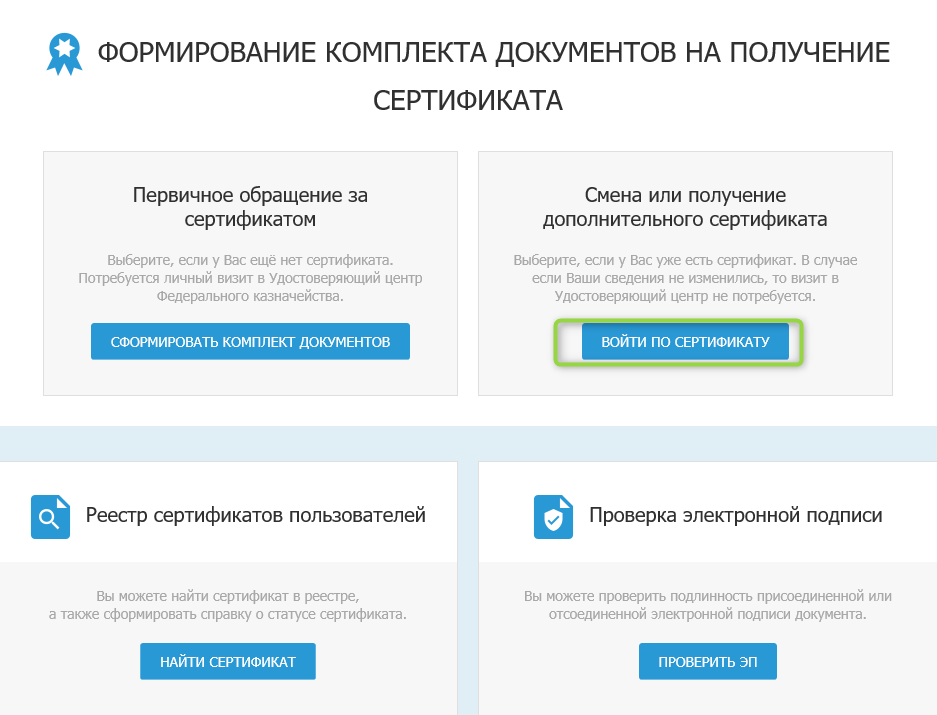 Рис. 1 Кнопка «Войти по сертификату» главной страницы открытой части Портала Заявителяв поле «Субъект РФ» выбрать субъект РФ, куда планируется подавать запрос на сертификат (Рис. 2);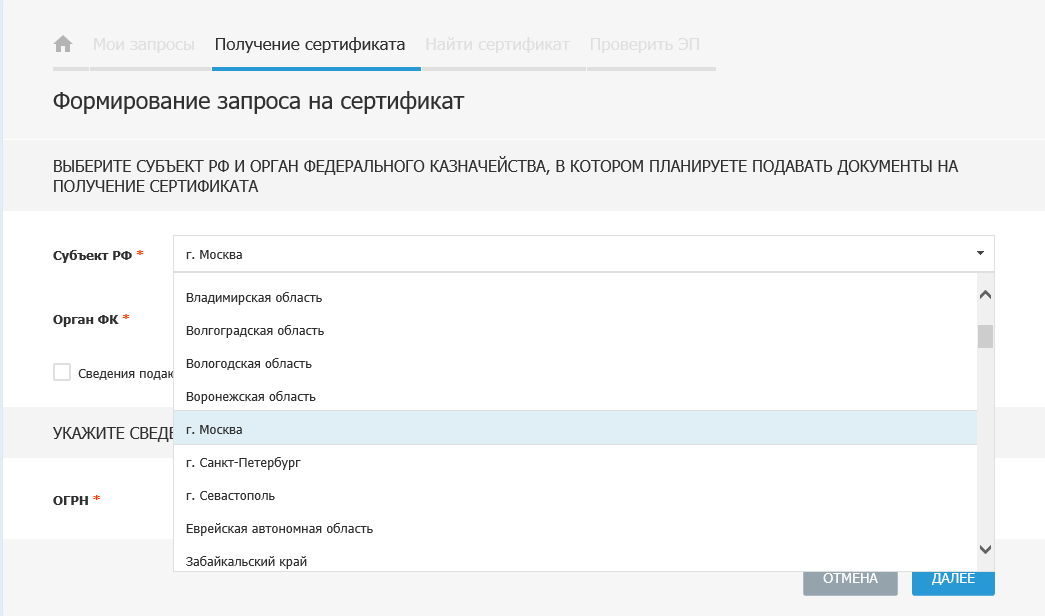 Рис. 2 Выбор «Субъекта РФ»в поле «Орган ФК» нажать на пиктограмму «» и выбрать ТОФК (Рис. 3);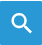 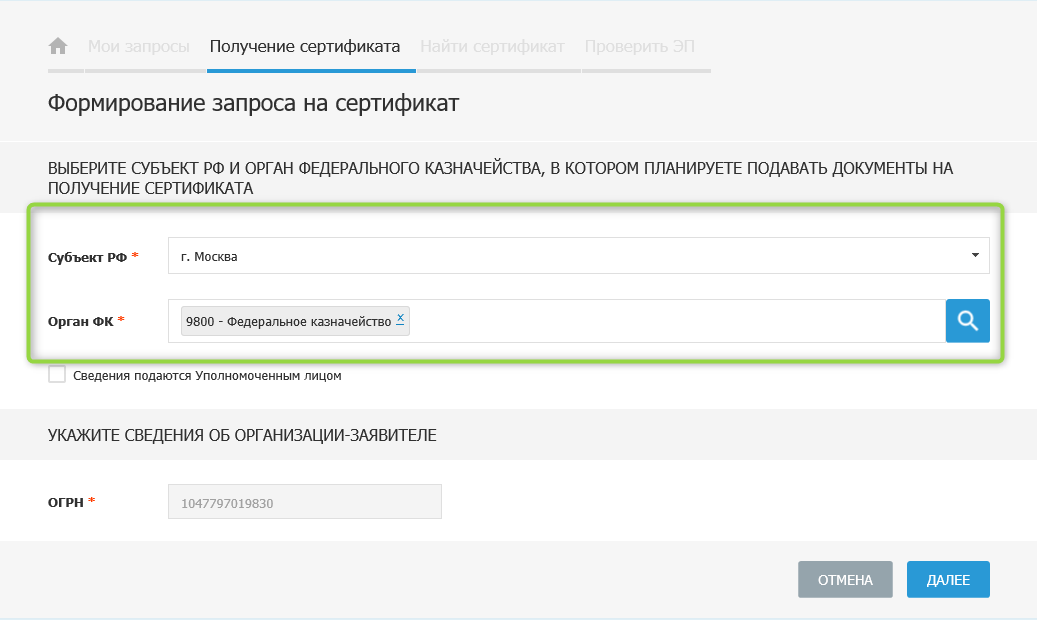 Рис. 3 Выбор «Органа ФК»нажать на кнопку «Далее»;выбрать запрашиваемый тип сертификата (Рис. 4);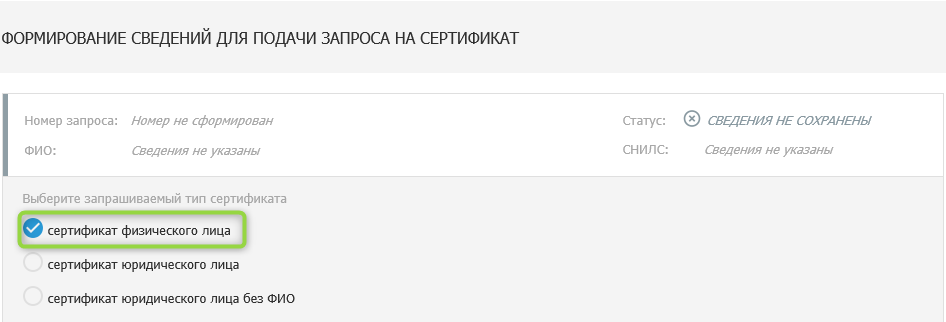 Рис. 4 Выбор типа сертификатанажать на кнопку «Внести сведения» в блоке «Запрос на сертификат» (Рис. 5);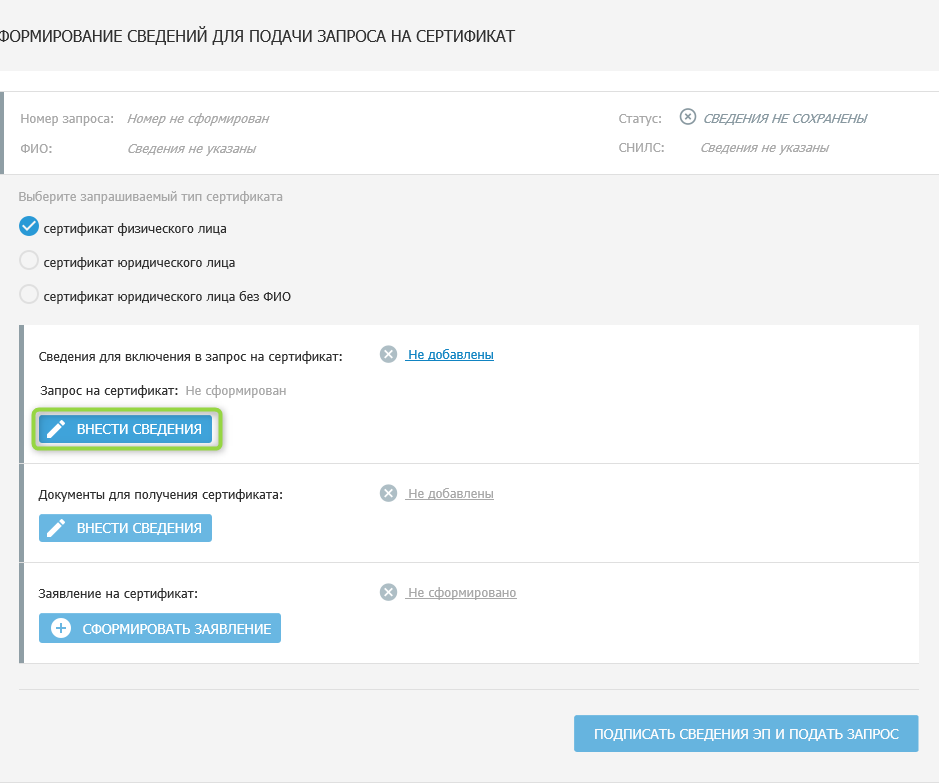 Рис. 5 Кнопка «Внести сведения» в блоке «Запрос на сертификат»заполнить обязательные поля формы (если какое-либо из полей не заполнено) (Рис 6). Примечание! На форме существует возможность сформировать запрос, используя старый сертификат. Для этого необходимо нажать «Обзор» в поле «Сертификат» и выбрать старый сертификат;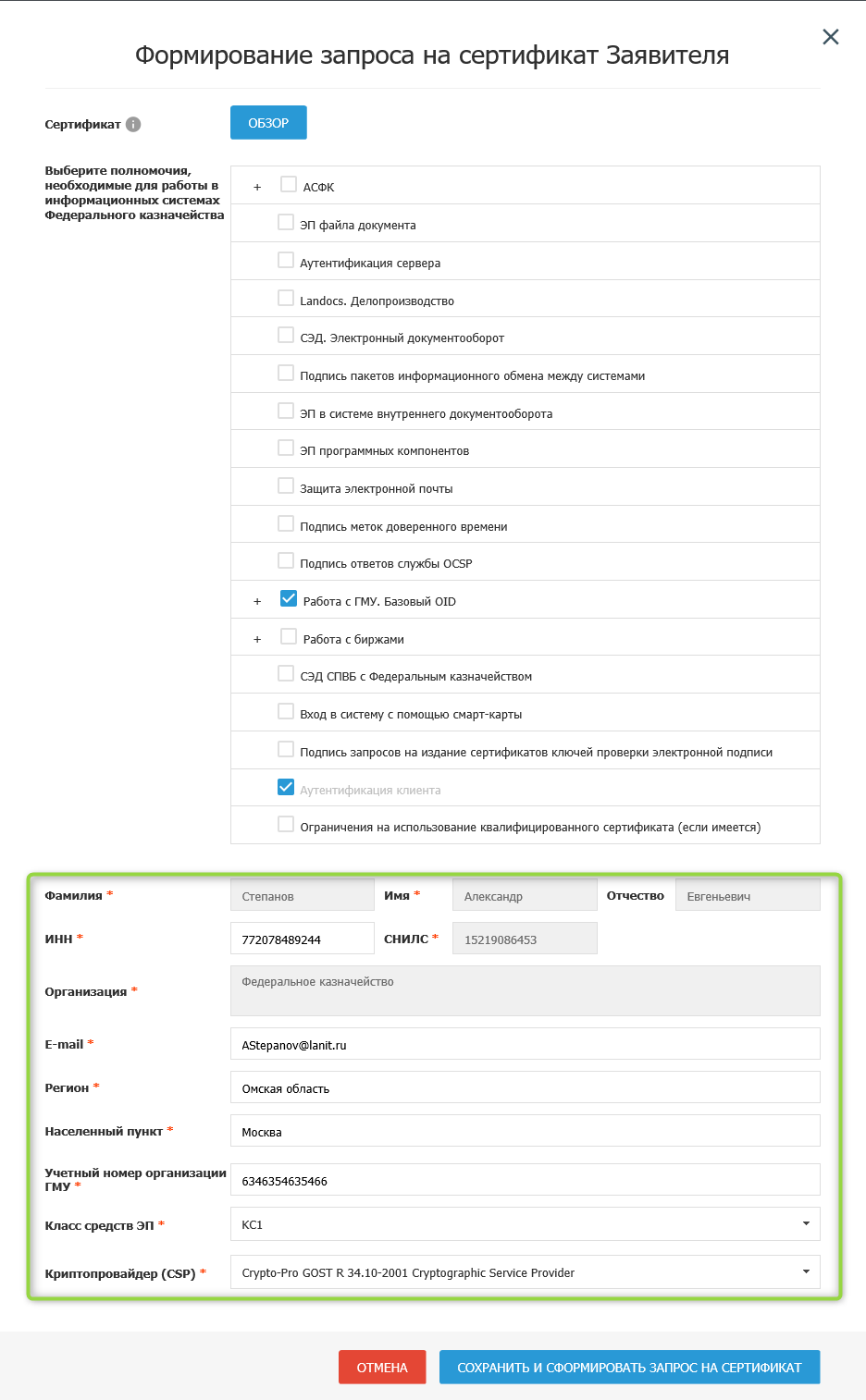 Рис. 6 Форма «Формирование запроса на сертификат Заявителя»вставить носитель ключа электронной подписи;нажать на кнопку «Сохранить и сформировать запрос на сертификат»;нажать на кнопку «Внести сведения» в блоке «Документы для подачи запроса на сертификат» (Рис 7);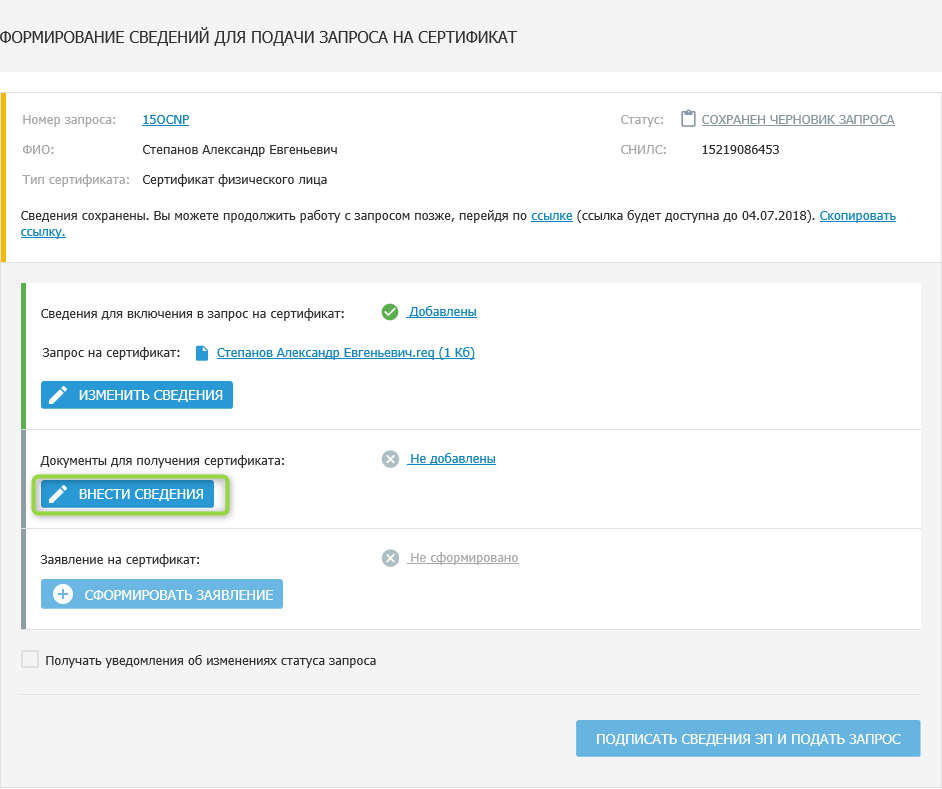 Рис. 7 Кнопка «Внести сведения» в блоке «Документы для подачи запроса на сертификат»заполнить обязательные поля (если какое-либо из полей не заполнено) (Рис 8);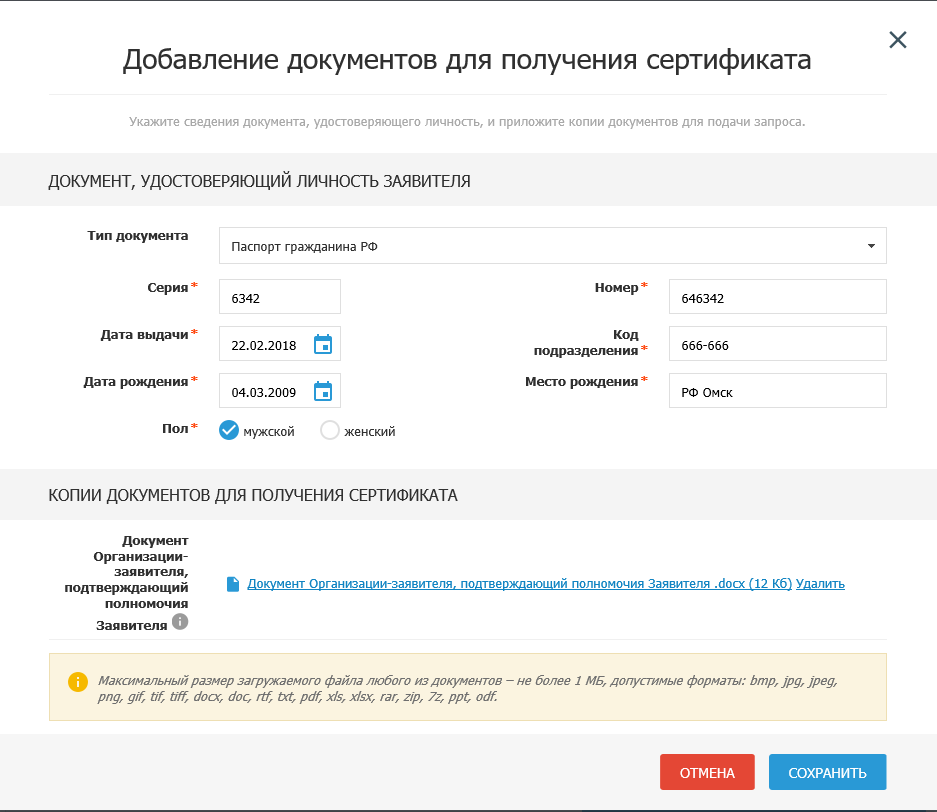 Рис. 8 Форма «Добавление документов для подачи запроса на сертификат»нажать на кнопку «Сохранить»;нажать на кнопку «Сформировать заявление» в блоке «Заявление на сертификат» (Рис 9);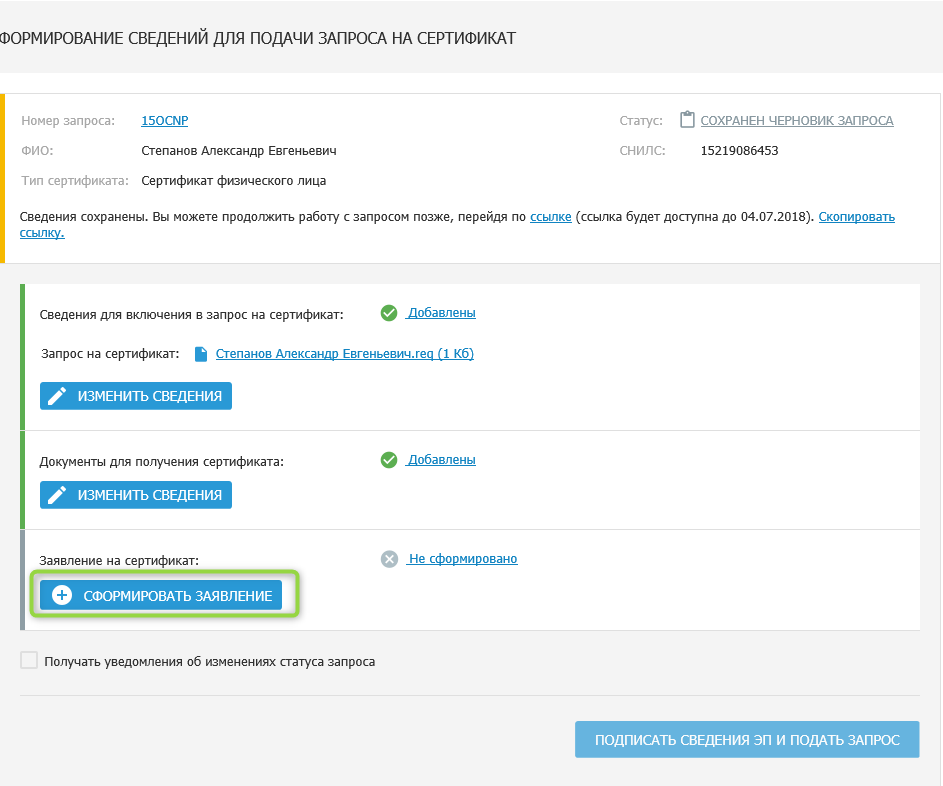 Рис. 9 Кнопка «Сформировать Заявление» в блоке «Заявление на сертификат»заполнить обязательные поля и нажать на кнопку «Сохранить и сформировать печатную форму» (Рис 10);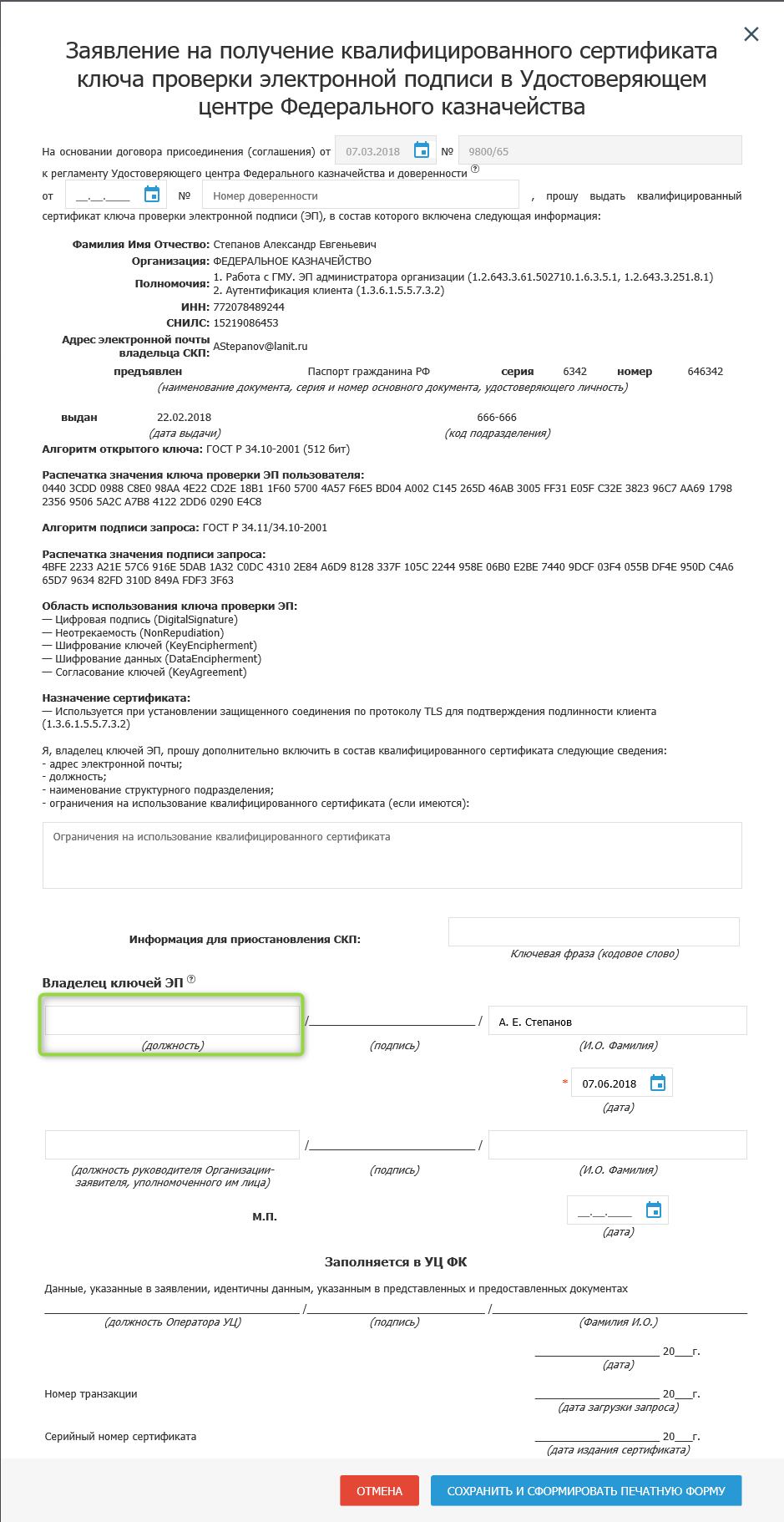 Рис. 10 Форма Заявления на сертификатзакрыть печатную форму;по желанию установить чекбокс «Получать уведомления об изменениях статуса запроса»;заполнить поле «Адрес электронной почты для уведомлений» и нажать на кнопку «Сохранить адрес» (Рис 11);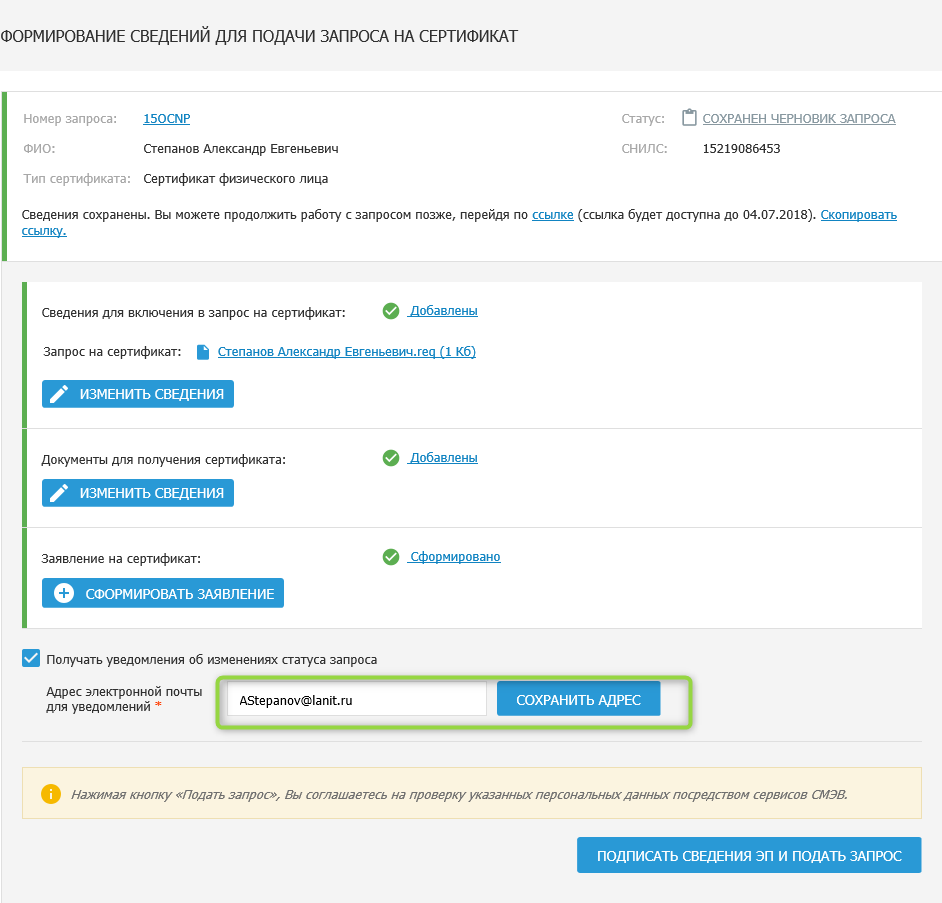 Рис. 11 Кнопка «Сохранить адрес»нажать на кнопку «Подписать сведения ЭП и подать запрос»;нажать на кнопку «Да»;нажать на кнопку «Подписать ЭП»;в результате отобразится окно подтверждения об подписания сведений ЭП (Рис 12);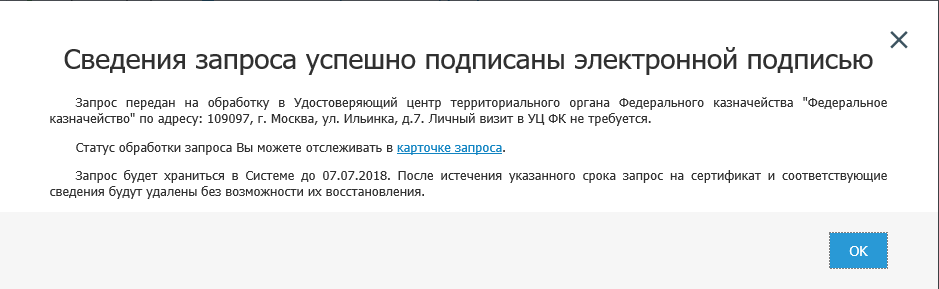 Рис. 12 Окно подтверждения об подписания сведений ЭПнажать на кнопку «ОК».Согласование предварительного запроса руководителемДля согласования предварительного запроса необходимо выполнить следующие действия:осуществить вход в личный кабинет авторизованного пользователя Портала Заявителя с ролью «Руководитель» (Рис 13);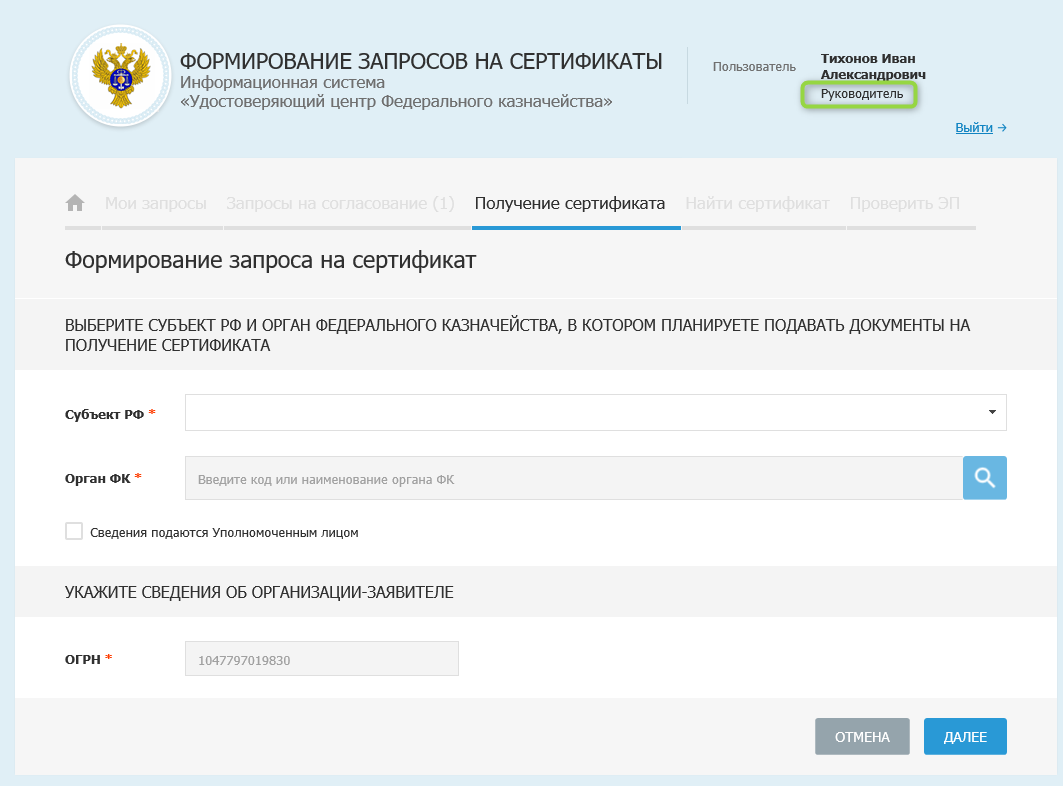 Рис. 13 Окно личного кабинета авторизованного пользователя Портала Заявителя с ролью «Руководитель»перейти на вкладку «Запросы на согласование» и открыть карточку предварительного запроса, требующего согласования пользователем;нажать на кнопку «Согласовать» (Рис 14);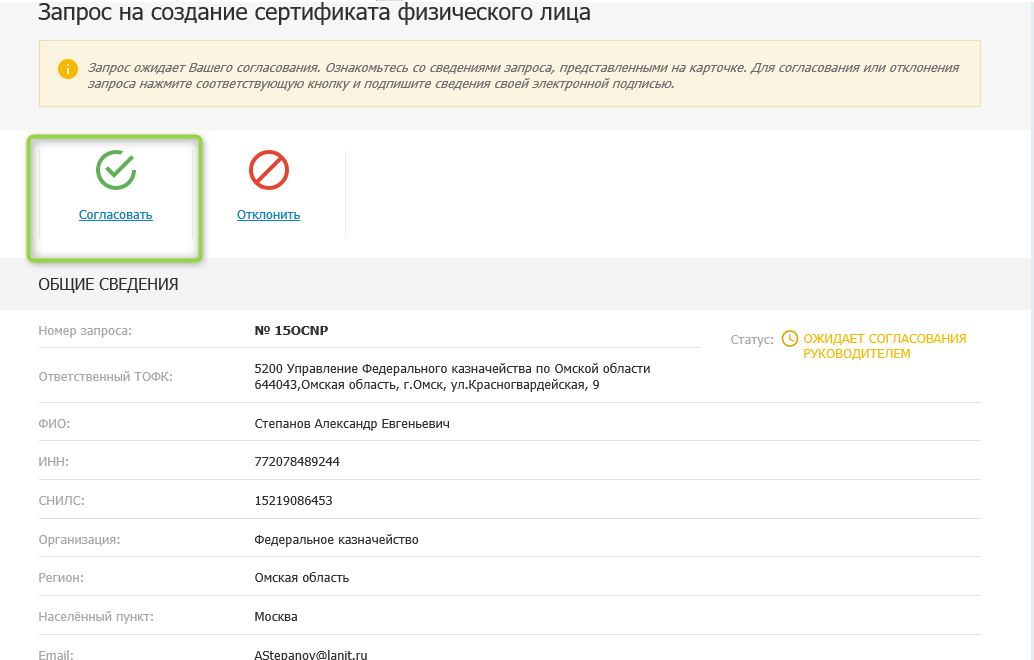 Рис. 14 Окно согласования/отклонения запросаустановить чекбокс «Комплект документов на получение сертификата согласован» (Рис 15);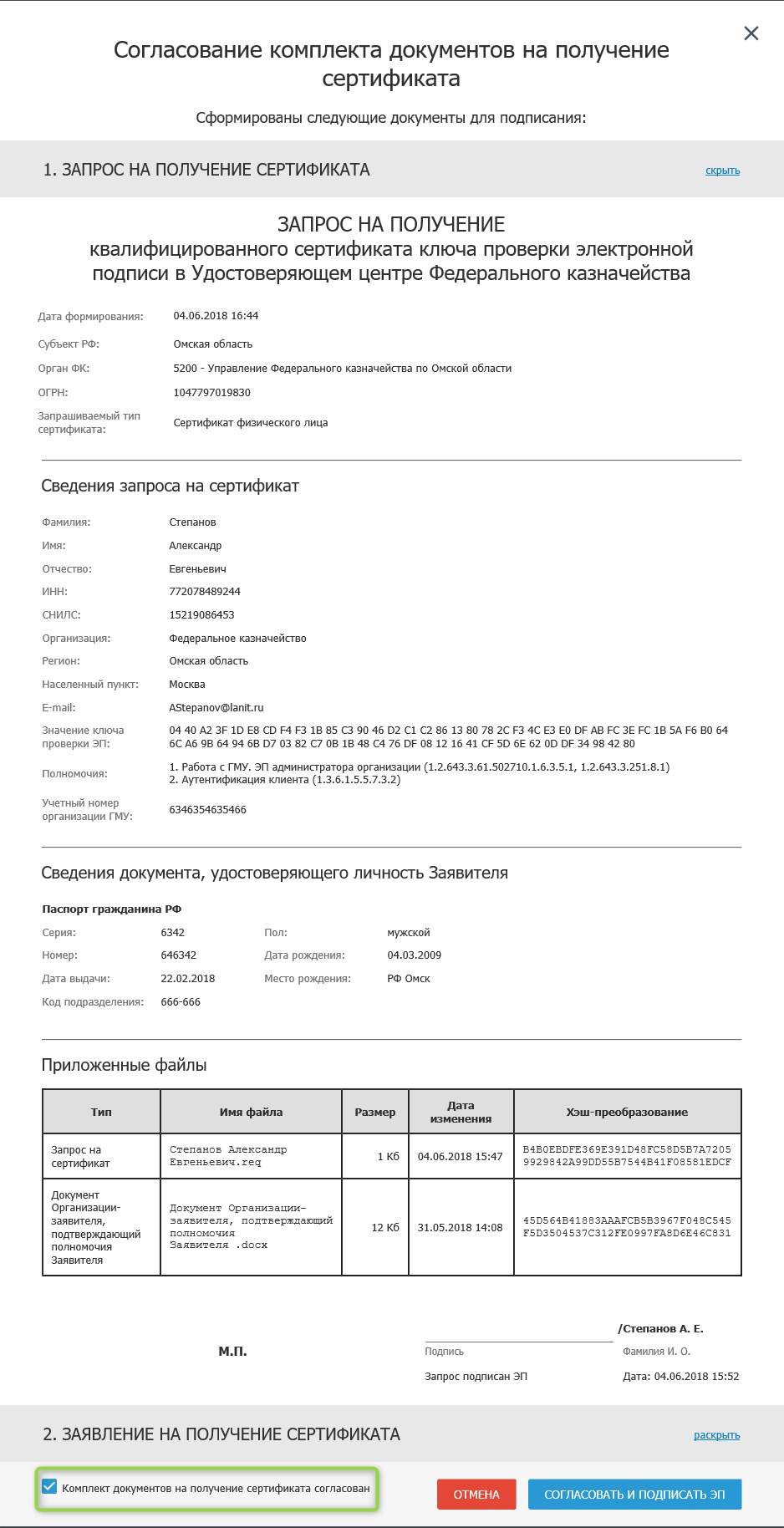 Рис. 15 Согласование комплекта документов на сертификатнажать на кнопку «Согласовать и подписать ЭП»;нажать на кнопку «ДА»;нажать на кнопку «Подписать ЭП» и подписать;при необходимости проверить наличие уведомления по указанному в предварительном запросе адресу электронной почты (Рис. 16).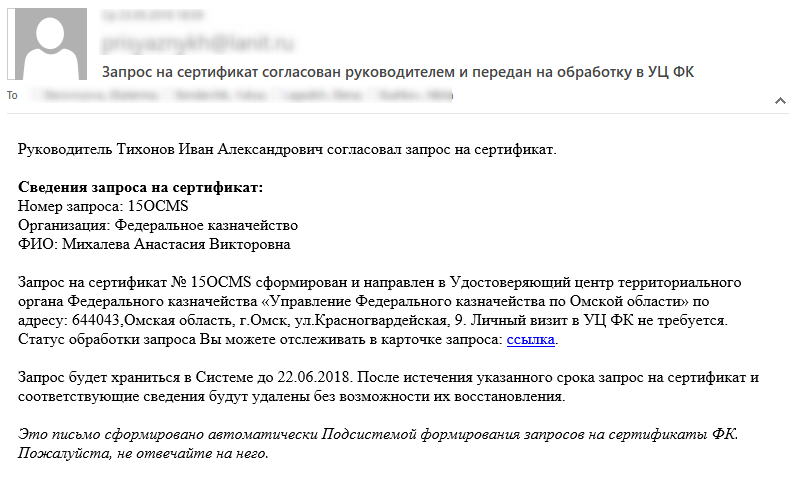 Рис. 16 Окно подтверждения о согласовании Запроса руководителемОтклонение предварительного запроса руководителемДля отклонения предварительного запроса необходимо выполнить следующие действия:осуществить вход в личный кабинет авторизованного пользователя Портала Заявителя с ролью «Руководитель» (Рис 17);Рис. 17 Окно личного кабинета авторизованного пользователя Портала Заявителя с ролью «Руководитель»открыть карточку предварительного запроса, требующего согласования пользователем;нажать на кнопку «Отклонить» (Рис 18);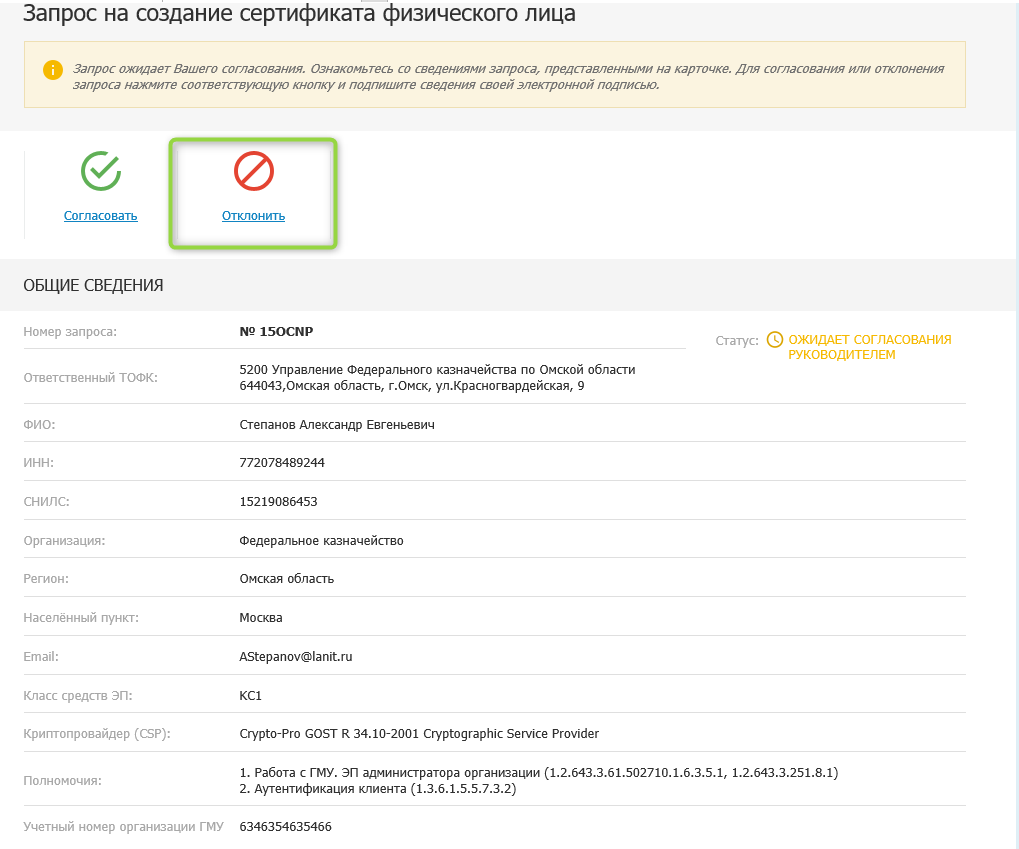 Рис. 18 Окно согласования/отклонения запросаустановить чекбокс «Запрос на изготовление сертификата отклонен» и указать причину отклонения (рис. 19);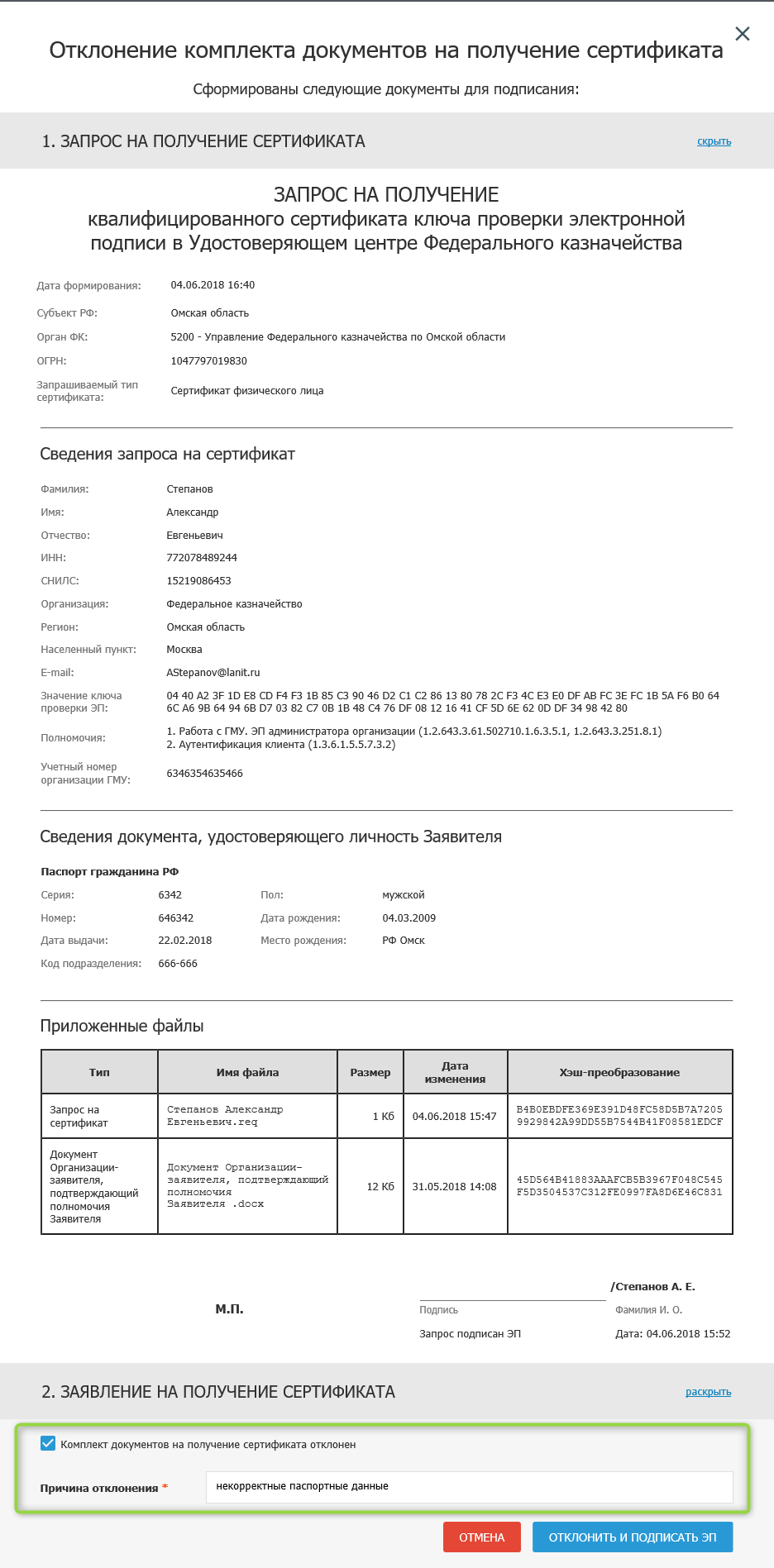 Рис. 19 Отклонение комплекта документов на сертификатнажать на кнопку «Отклонить и подписать ЭП»;нажать на кнопку «ОК»;нажать на кнопку «Подписать ЭП» и подписать;при необходимости проверить уведомления по указанному в предварительном запросе адресу электронной почты (Рис. 20).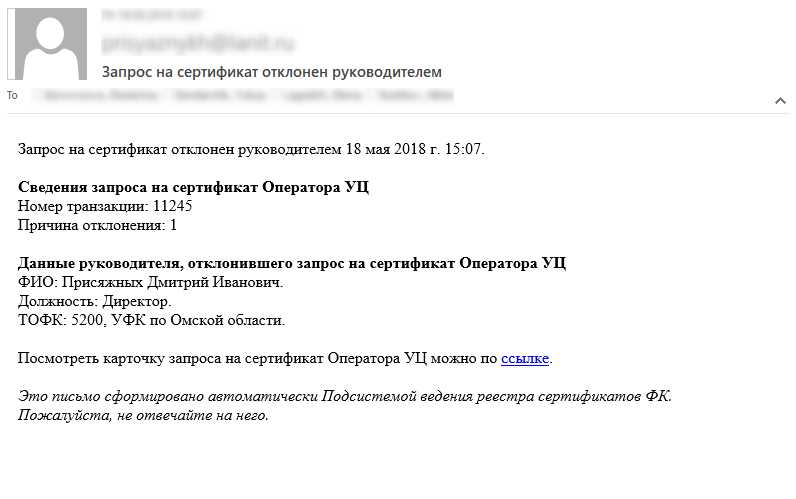 Рис. 20 Окно подтверждения отклонения Запроса руководителемПодтверждение Получателем сертификата ознакомления с информацией, содержащейся в Сертификате (при повторном получении сертификата)Для подтверждения Получателем сертификата ознакомления с информацией, содержащейся в Сертификате необходимо выполнить следующие действия:осуществить вход в личный кабинет авторизованного пользователя Портала Заявителя (Рис 21);Рис. 21 Вход в личный кабинет авторизованного пользователя Портала Заявителяоткрыть карточку запроса, по которому изготовлен Сертификат и структура Сертификата еще не подтверждена;нажать на кнопку «Скачать сертификат» (Рис 22);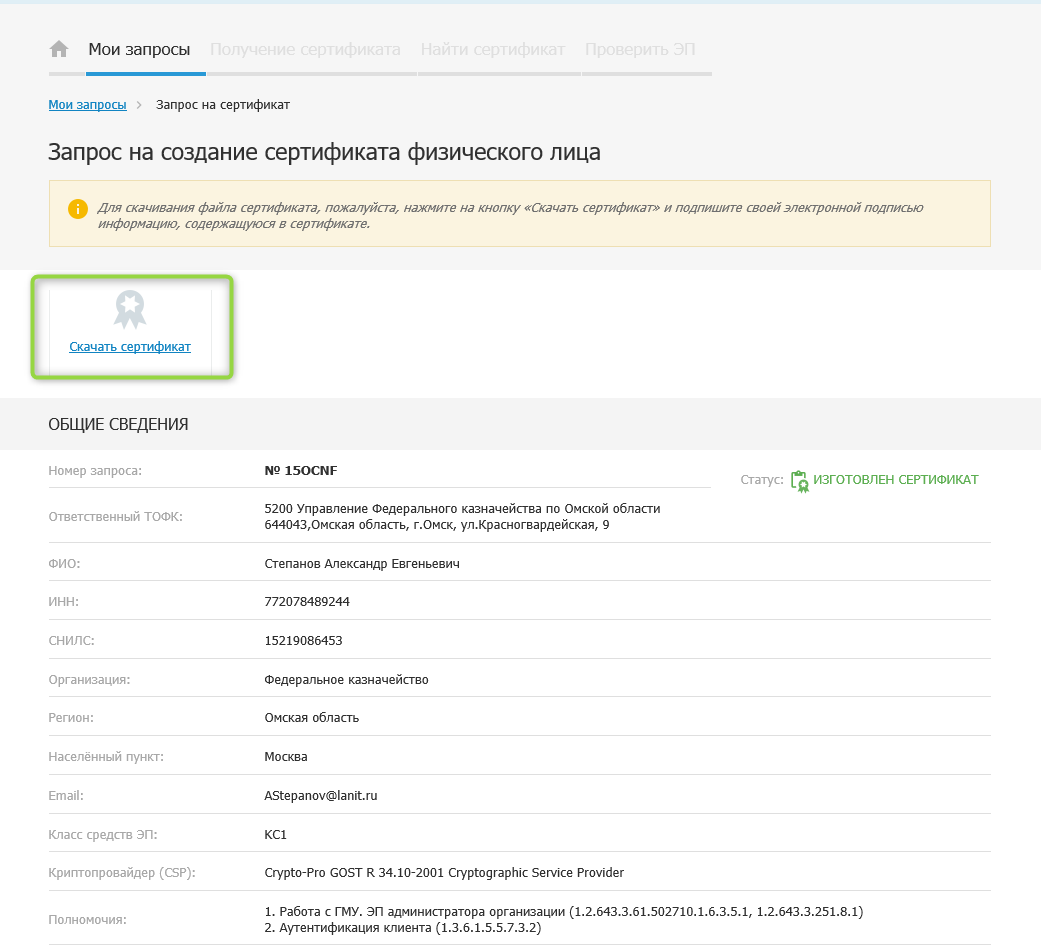 Рис. 22 Кнопка «Скачать сертификат»установить чекбокс «С информацией, представленной в сертификате, ознакомлен» (Рис 23);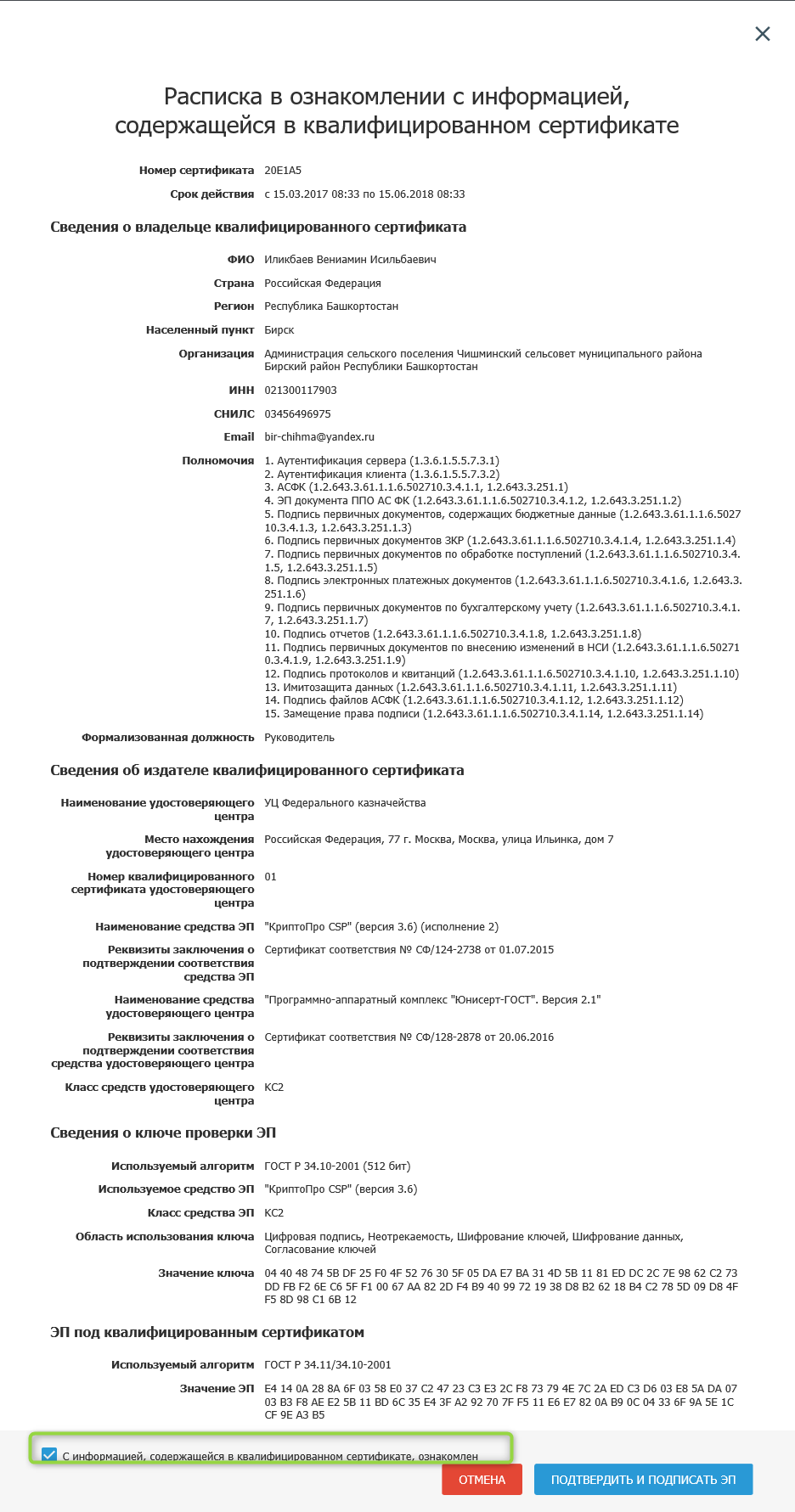 Рис. 23 Ознакомление с информацией, содержащейся в сертификатенажать на кнопку «Подтвердить и подписать ЭП»;нажать на кнопку «ОК»;нажать на кнопку «Подписать ЭП» и подписать.Формирование повторного запроса на Сертификат Уполномоченным лицомПодача запроса Уполномоченным лицомДля формирования повторного запроса на Сертификат от имени уполномоченного лица необходимо выполнить следующие действия:Осуществить вход в личный кабинет авторизованного пользователя Портала Заявителя, нажав кнопку «Войти по сертификату» в блоке «Смена или получение дополнительного сертификата» открытой части Портала Заявителя, расположенной по адресу https://fzs.roskazna.ru/ либо https://lk-fzs.roskazna.ru/ (Рис 24);Рис. 24 Вход в личный кабинет авторизованного пользователя Портала ЗаявителяВ поле «Субъект РФ» выбрать субъект РФ, куда планируется подавать запрос на сертификат (Рис 25);Рис. 25 Выбор «Субъекта РФ»В поле «Орган ФК» нажать на пиктограмму «» и выбрать ТОФК (Рис 26);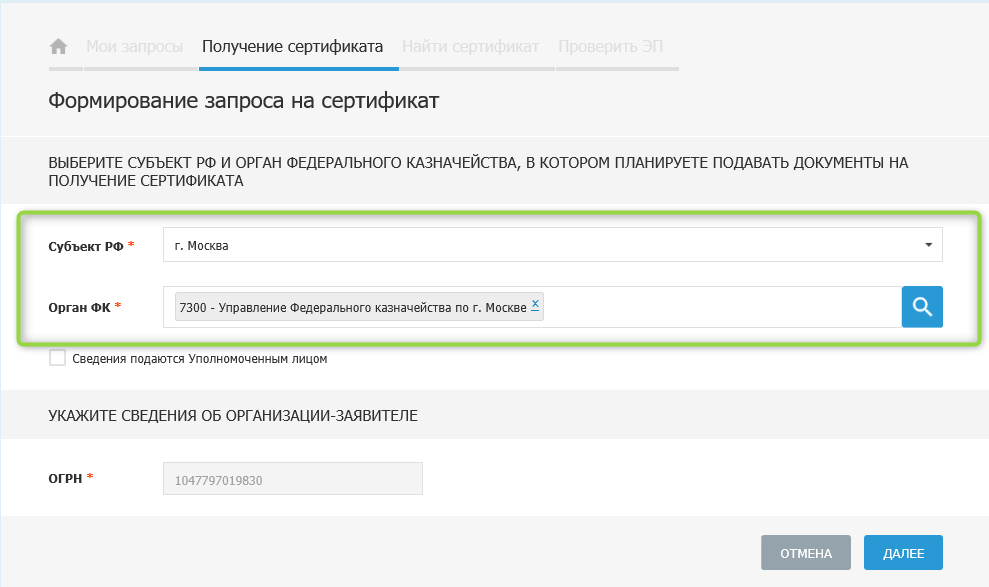 Рис. 26 Выбор «Органа ФК»Установить чекбокс «Сведения подаются Уполномоченным лицом» (Рис. 27);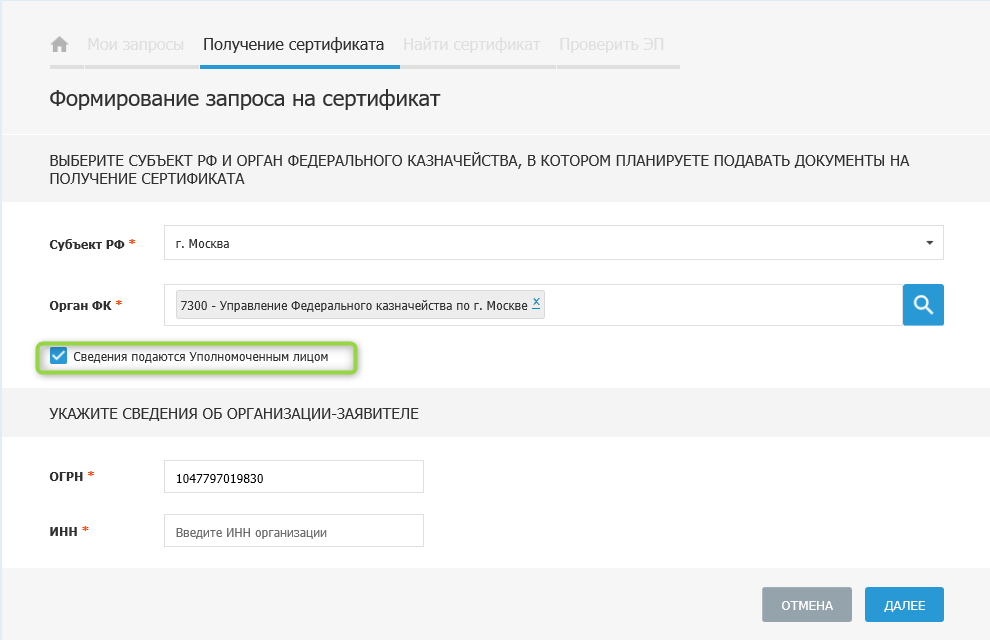 Рис. 27 Отметка о формировании запроса на сертификат Уполномоченным лицомВвести необходимые значения ОГРН и ИНН в блок сведений об Организации-заявителе (Рис. 28);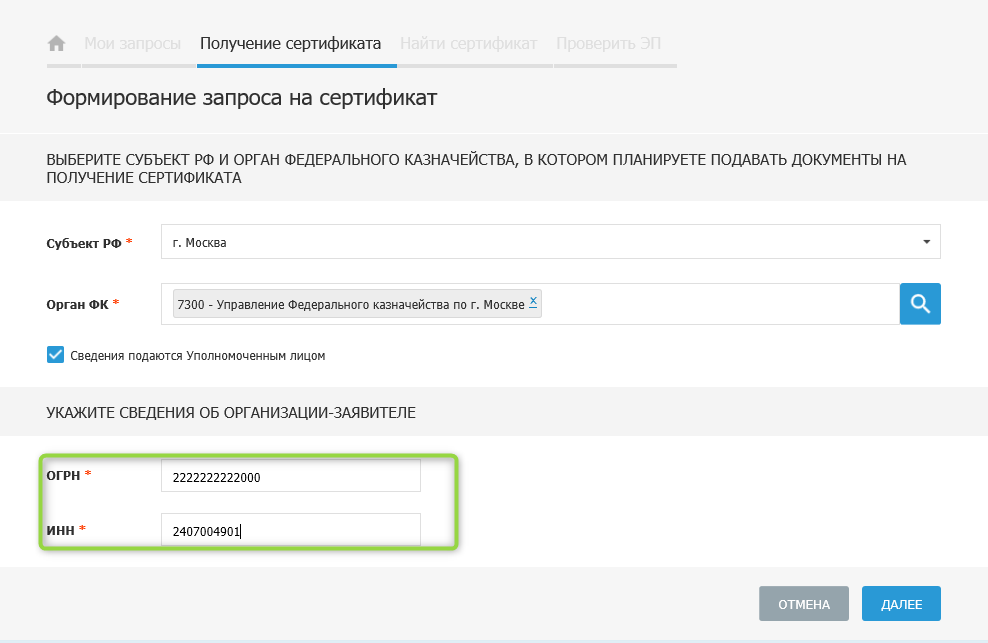 Рис. 28 Заполнение полей «ОГРН», «ИНН»Нажать на кнопку «Далее»;Выбрать запрашиваемый тип сертификата. Важно! При подаче запроса Уполномоченным лицом подать запрос типа «сертификат юридического лица без ФИО» невозможно (Рис. 29); Рис. 29 Выбор типа сертификата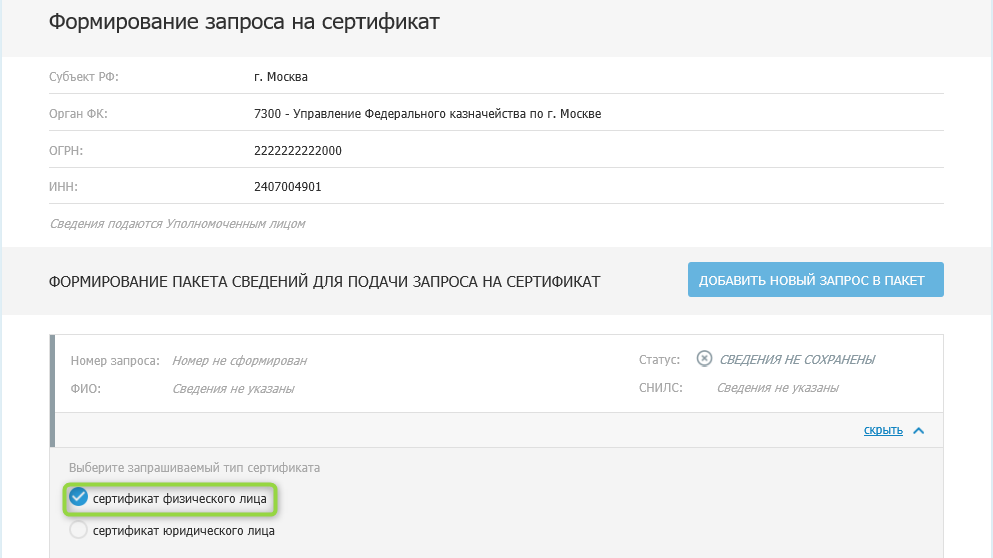 Нажать на кнопку «Внести сведения» в блоке «Запрос на сертификат» (Рис. 30);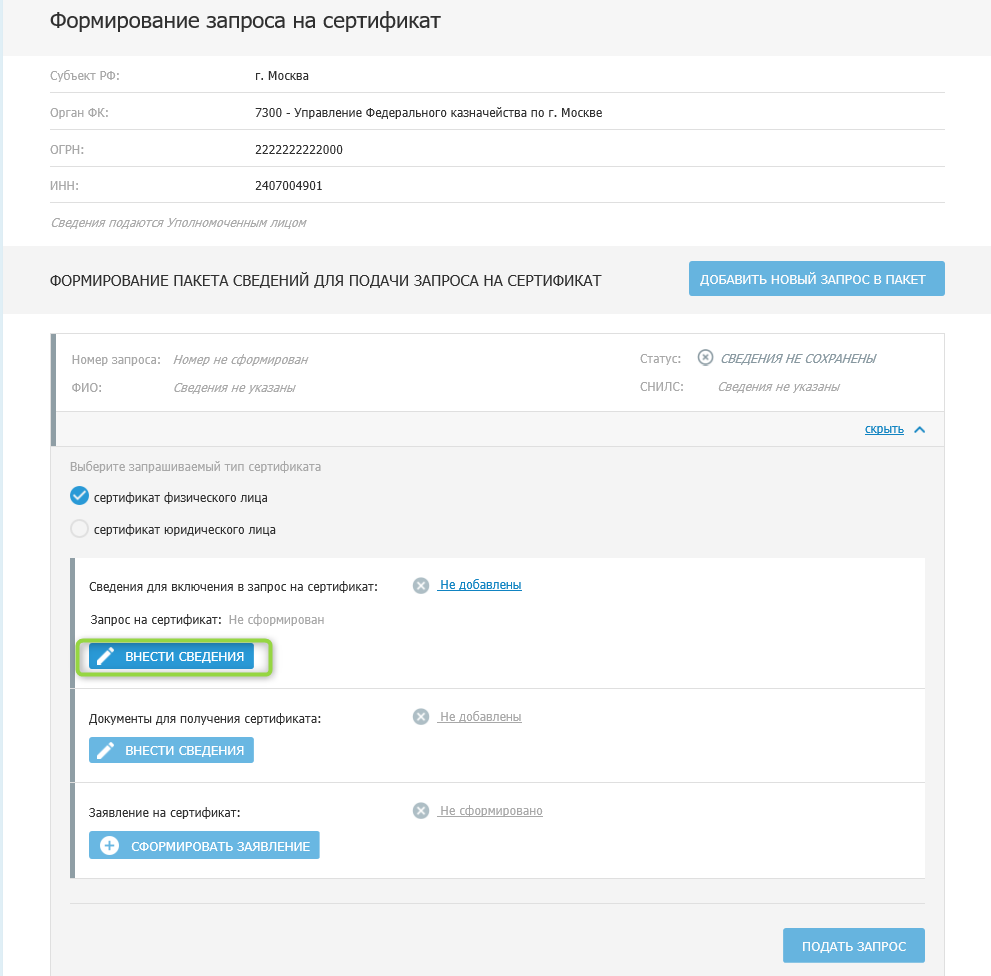 Рис. 30 Кнопка «Внести сведения» в блоке «Запрос на сертификат»Заполнить поля формы. Примечание! На форме существует возможность сформировать запрос, используя старый сертификат. Для этого необходимо нажать «Обзор» в поле «Сертификат» и выбрать старый сертификат (Рис. 31);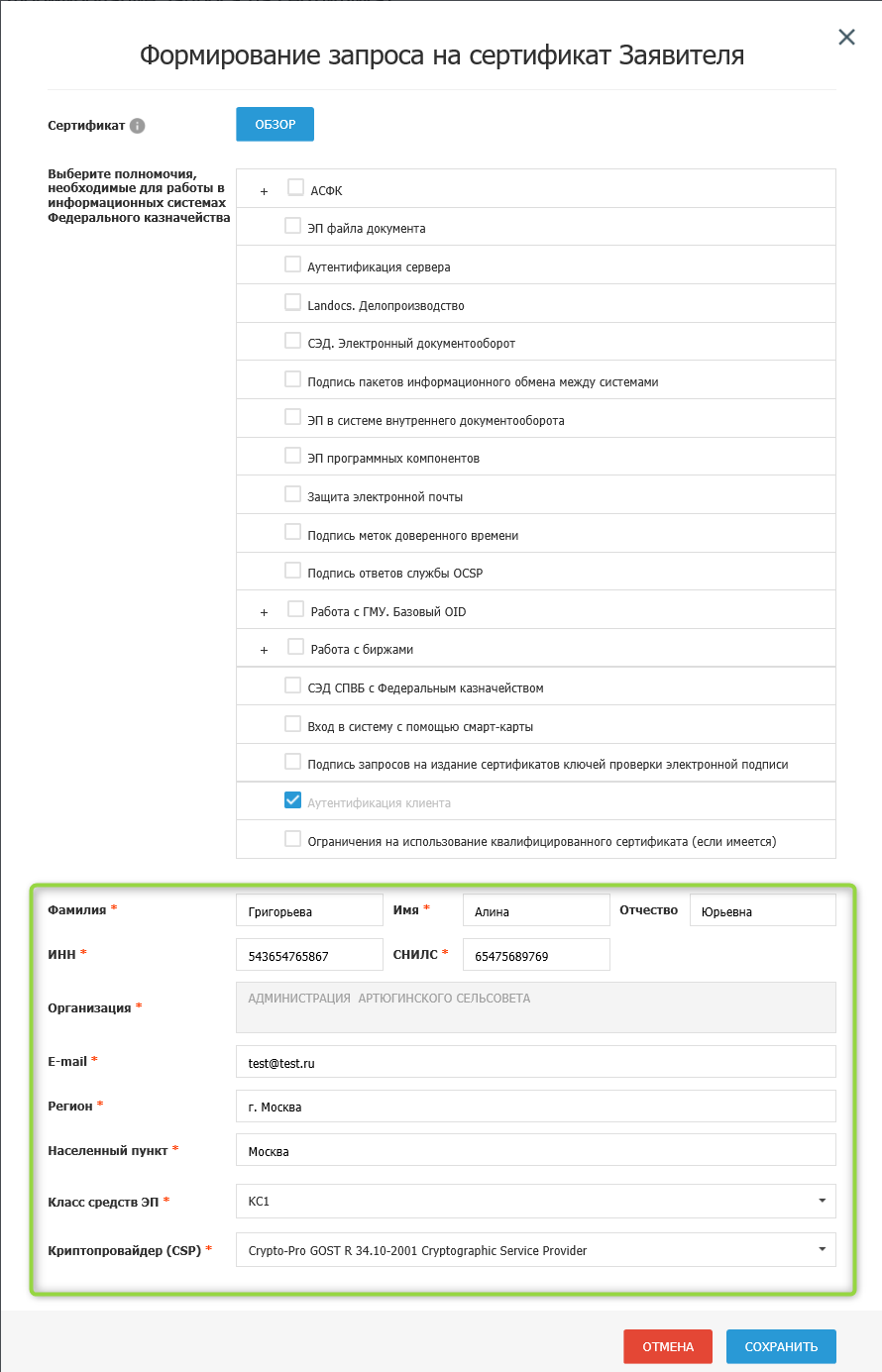 Рис. 31 Форма «Формирование запроса на сертификат Заявителя»Нажать на кнопку «Сохранить»;Нажать на кнопку «Внести сведения» в блоке «Документы для подачи запроса на сертификат» (Рис. 32);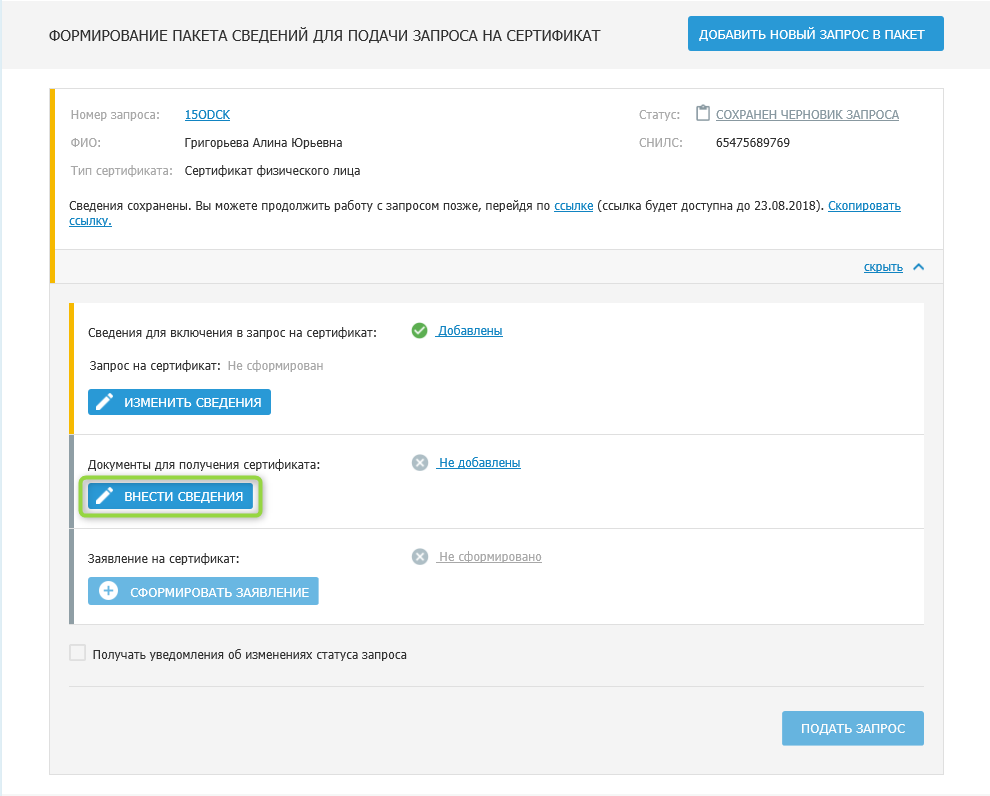 Рис. 32 Кнопка «Внести сведения» в блоке «Документы для подачи запроса на сертификат»Заполнить необходимые поля (Рис. 33);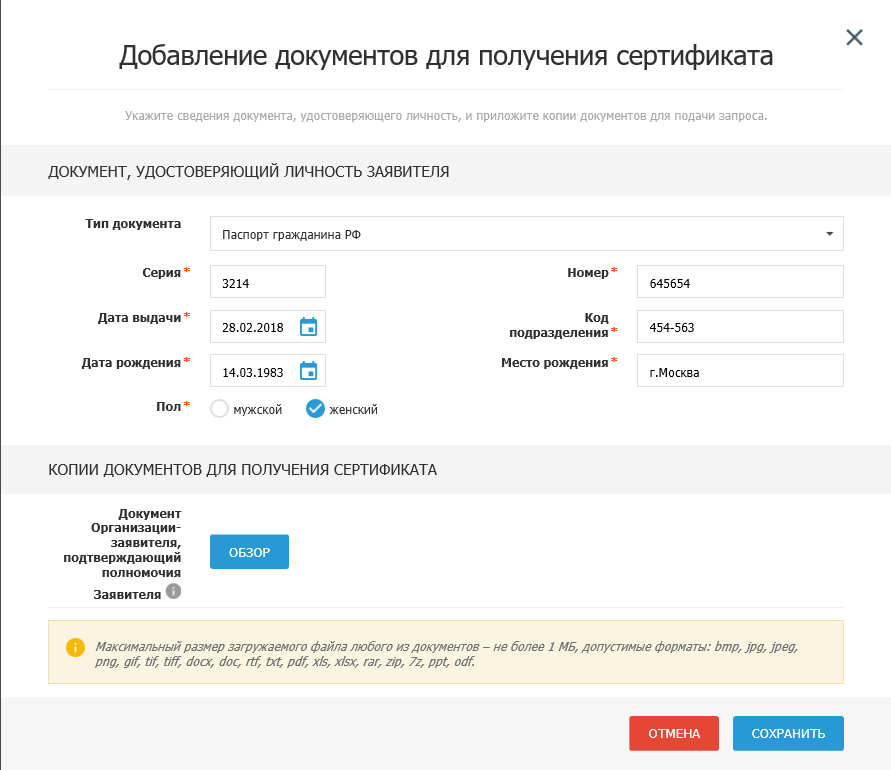 Рис. 33 Форма «Добавление документов для подачи запроса на сертификат»Нажать на кнопку «Сохранить»;Нажать на кнопку «Сформировать заявление» в блоке «Заявление на сертификат» (Рис. 34);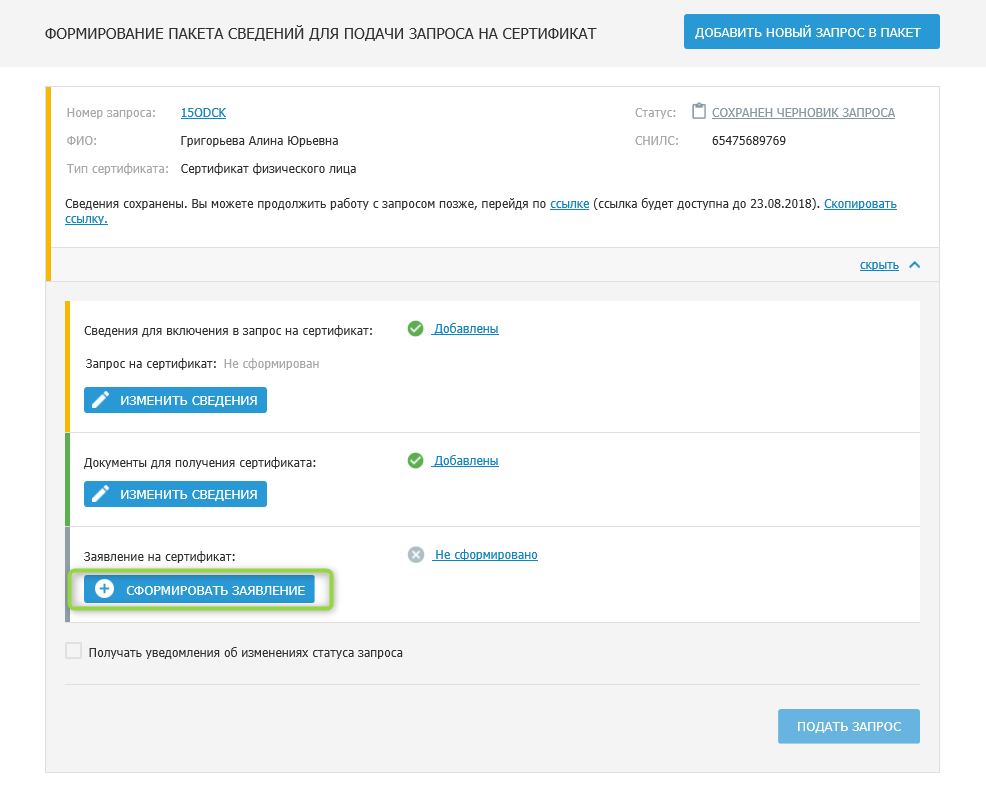 Рис. 34 Кнопка «Сформировать Заявление» в блоке «Заявление на сертификат»Заполнить необходимые поля и нажать на кнопку «Сохранить и сформировать печатную форму» (Рис. 35);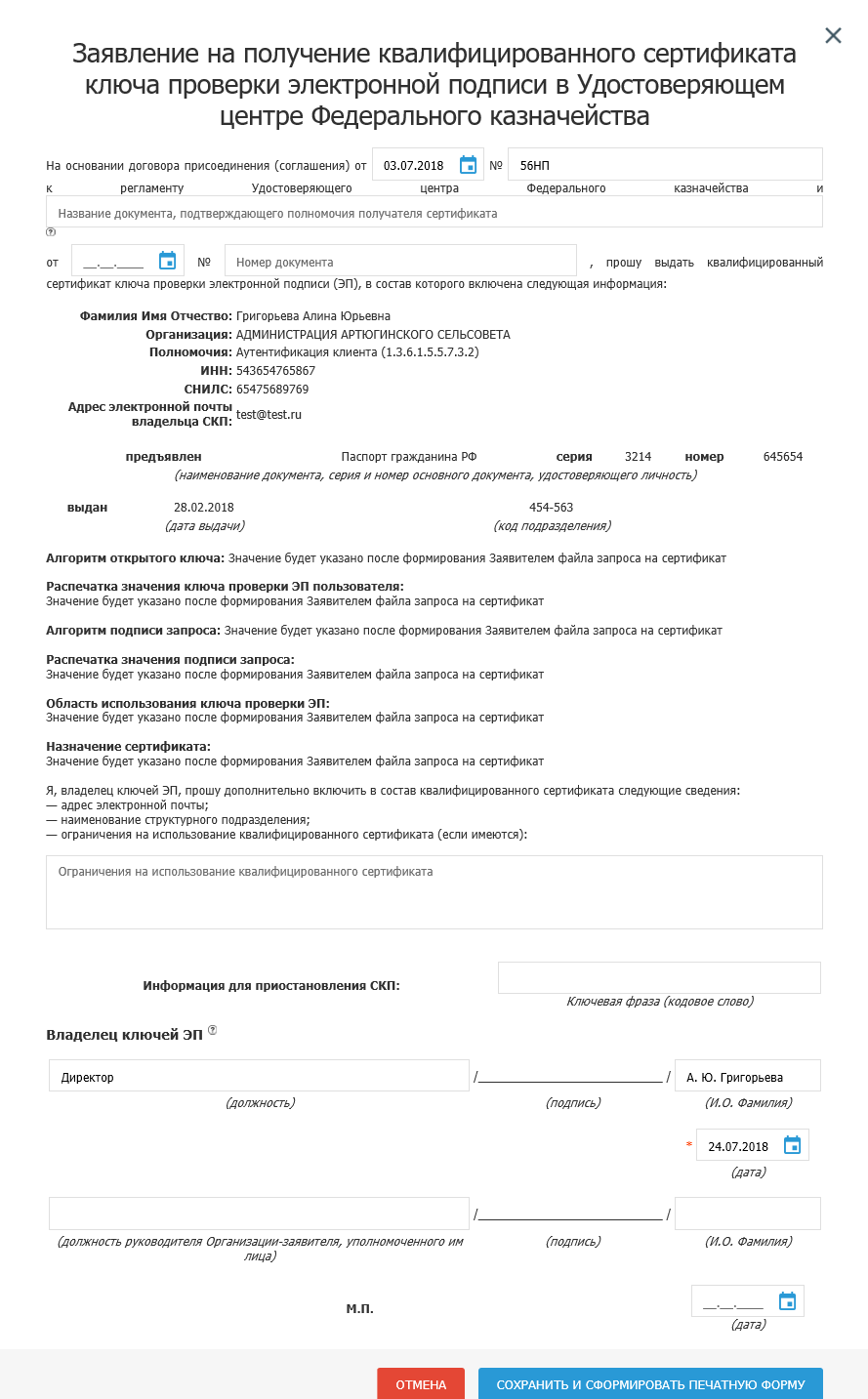 Рис. 35  Форма Заявления на сертификатЗакрыть печатную форму;В блоке «Согласие на обработку персональных данных» нажать «Сформировать документ» (Рис. 36);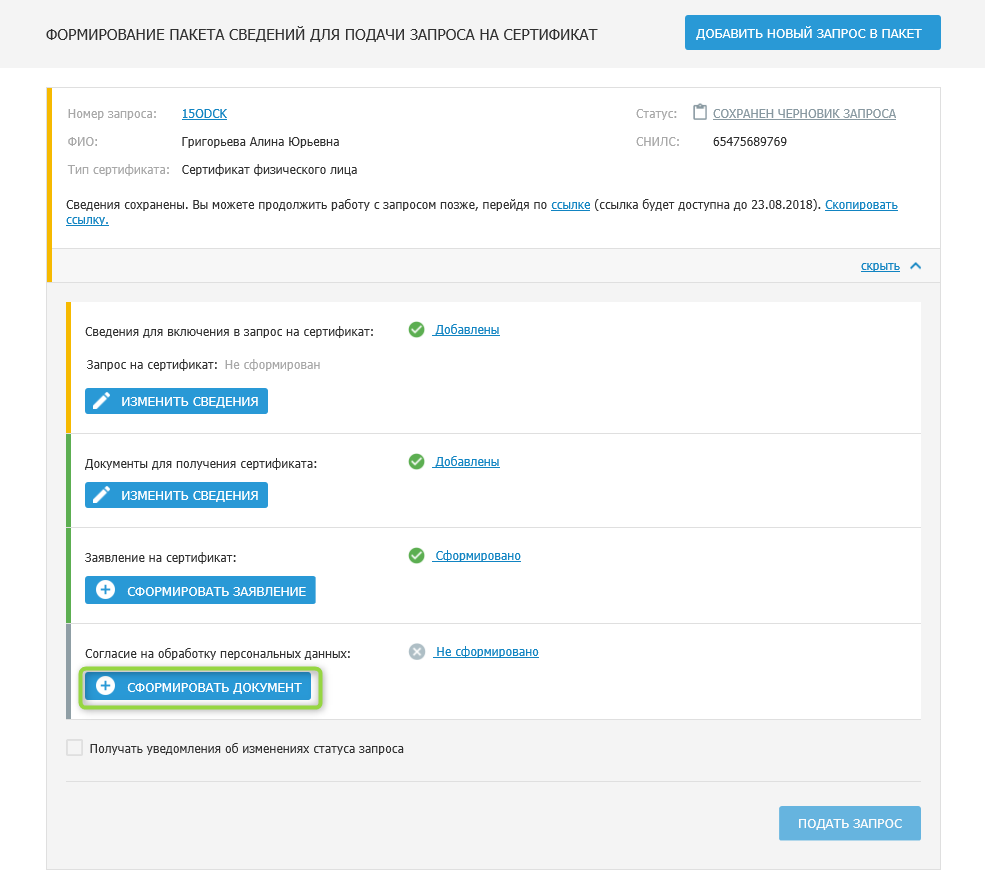 Рис. 36 Кнопка «Сформировать документ» в блоке «Согласие на обработку персональных данных»Внести необходимые данные и нажать кнопку «Сохранить и сформировать печатную форму» (Рис. 37);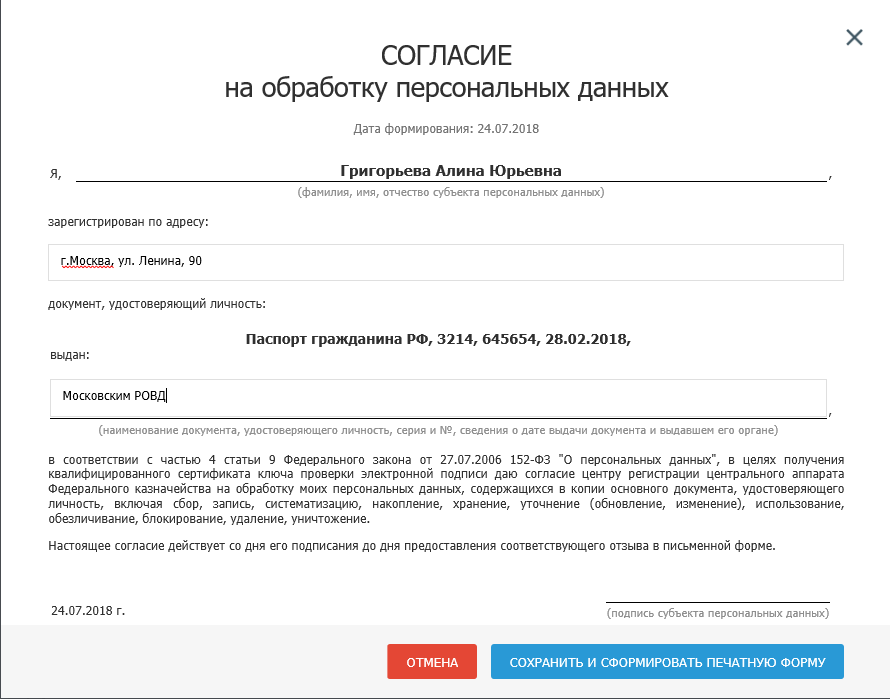 Рис. 37 Форма согласия на обработку персональных данныхЗакрыть печатную форму согласия;По желанию установить флажок «Получать уведомления об изменениях статуса запроса»;Заполнить поле «Адрес электронной почты для уведомлений» и нажать на кнопку «Сохранить адрес» (Рис. 38);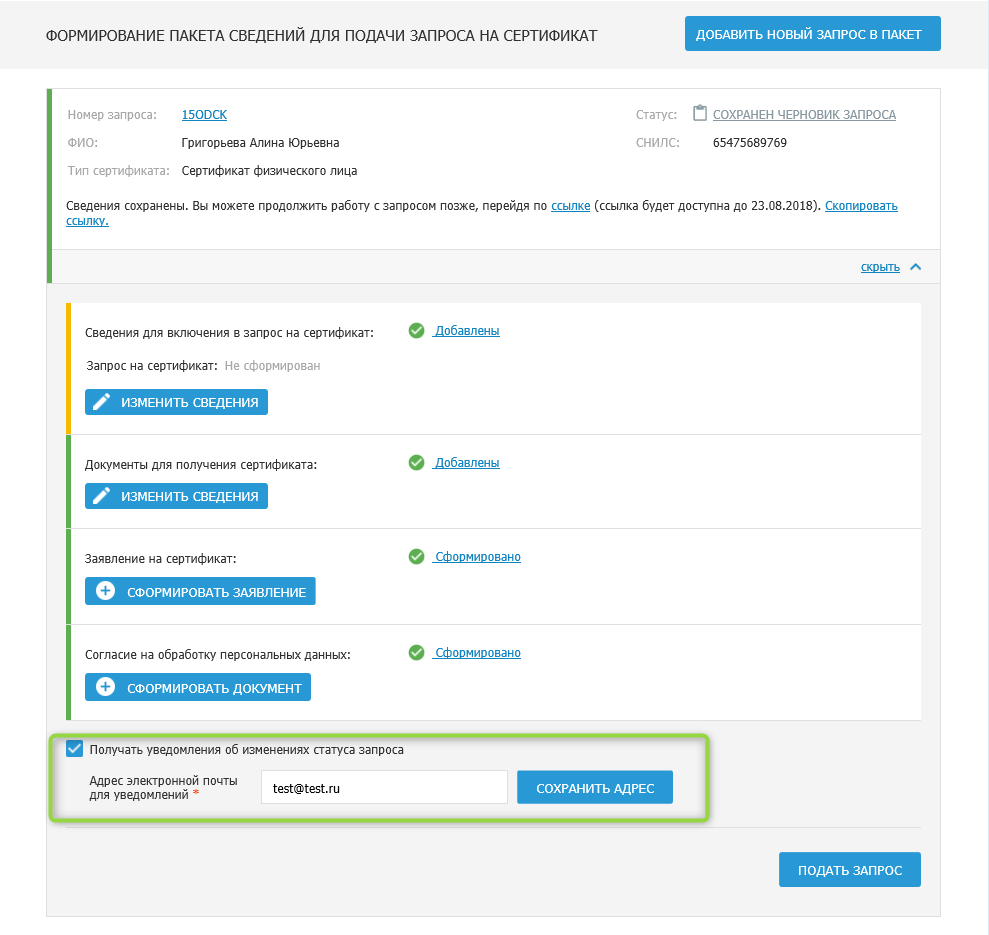 Рис. 38 Кнопка «Сохранить адрес»В случае необходимости добавления еще одного запроса нажать «Добавить новый запрос в пакет» и повторить шаги 7-21 для формирования второго запроса (Рис. 39);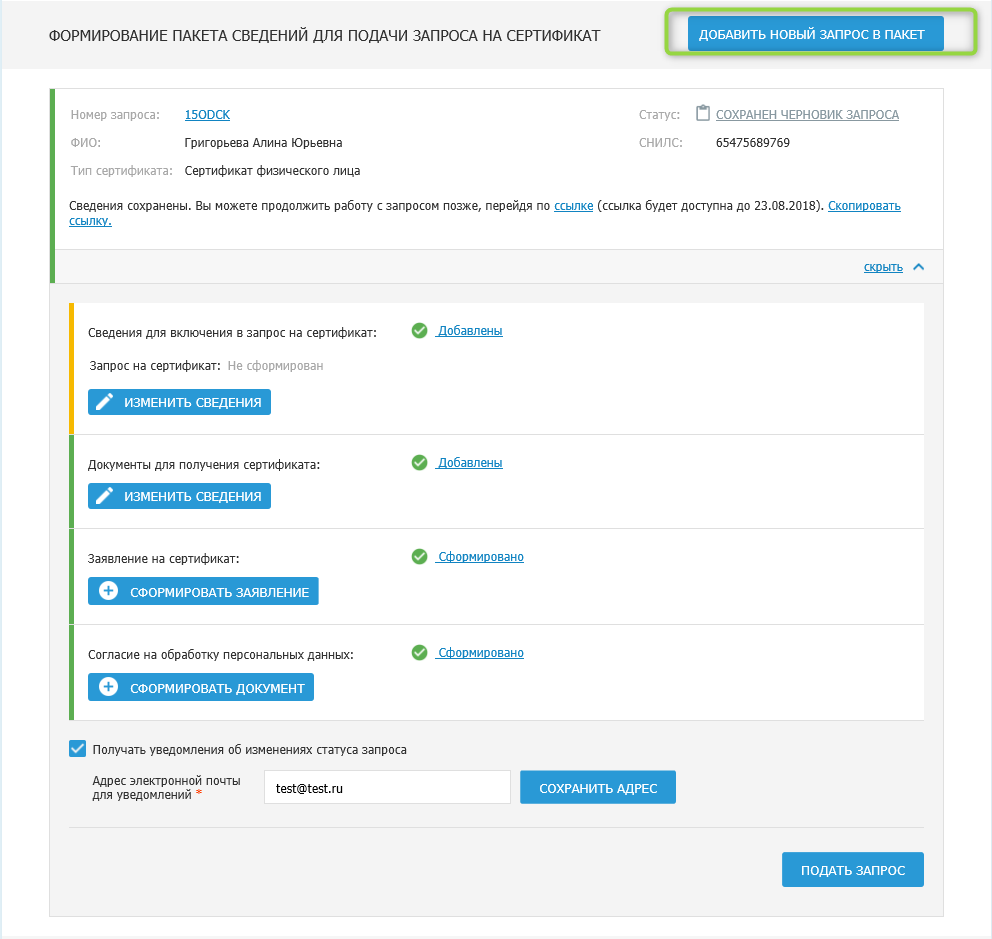 Рис. 39 Кнопка «Добавить новый запрос в пакет»Нажать на кнопку «Подать запрос» (Рис. 40);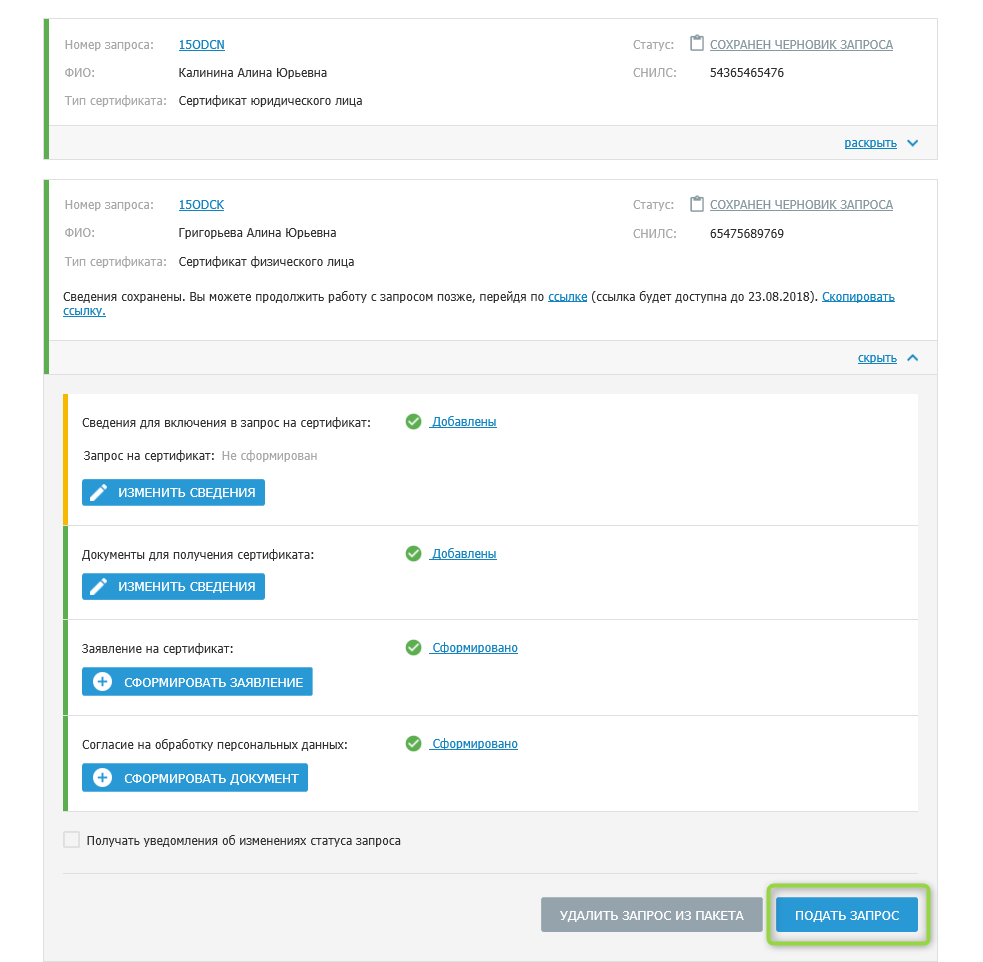 Рис. 40 Кнопка «Подать запрос»В окне подтверждения подачи запроса нажать кнопку «Ок» (Рис. 41);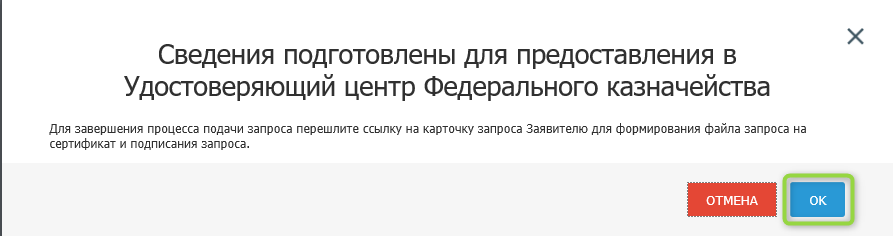 Рис. 41 «Окно подтверждения подачи запроса»Для продолжения подачи запроса на сертификат необходимо отправить ссылку на запрос на подписание получателю сертификата. Ссылку можно скопировать на карточке запроса (Рис. 42);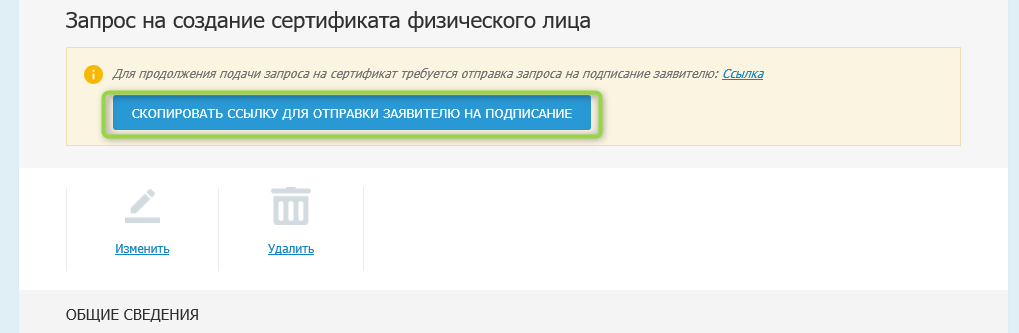 Рис. 42 Кнопка «Скопировать ссылку для отправки Заявителю на подписание»Уполномоченному лицу доступен просмотр и редактирование пакета запросов в разделе «Мои запросы» - «Поданы Уполномоченным лицом» (Рис. 43);Рис. 43 Окно просмотра запросов, созданных Уполномоченным лицом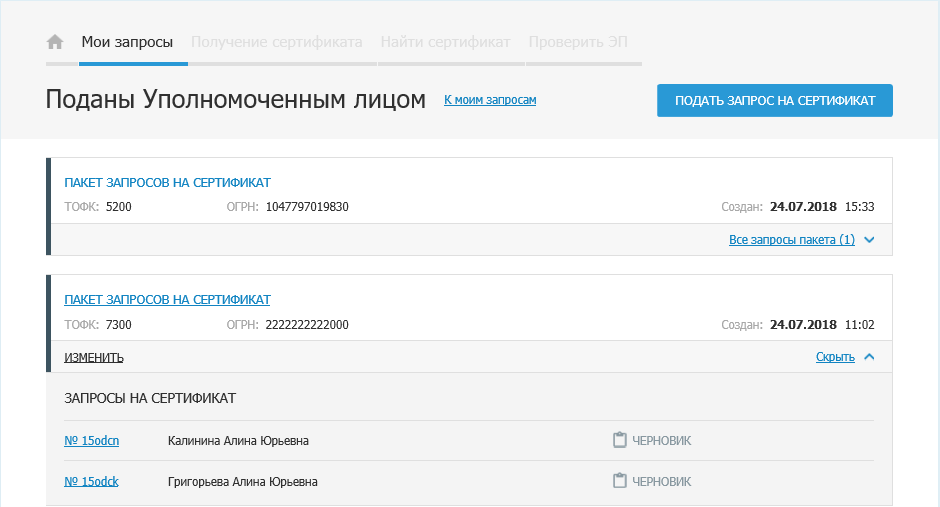 Получателю сертификата, для которого подавался запрос, он будет доступен в разделе «Мои запросы» в личном кабинете Портал Заявителя (Рис. 44).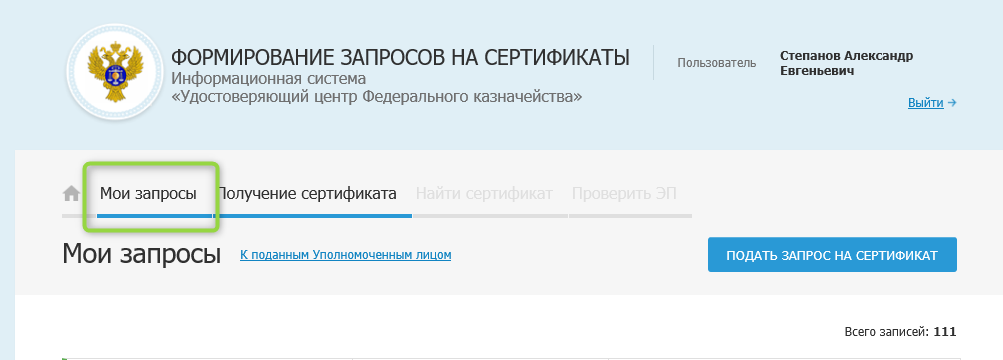 Рис. 44 Окно просмотра запросов, созданных Уполномоченным лицомПодача запроса получателем сертификатаДля завершения повторной подачи запроса на сертификат получателю сертификата необходимо выполнить следующие действия:Осуществить вход в личный кабинет авторизованного пользователя Портала Заявителя, нажав кнопку «Войти по сертификату» в блоке «Смена или получение дополнительного сертификата» открытой части Портала Заявителя, расположенной по адресу https://fzs.roskazna.ru/ либо https://lk-fzs.roskazna.ru/ (Рис. 45);Рис. 45 Кнопка «Войти по сертификату» главной страницы открытой части Портала ЗаявителяПерейти по сохраненной ссылке на карточку запроса либо перейти к разделу «Мои запросы» и открыть карточку запроса (Рис. 46) Примечание! Запрос находится в статусе «Черновик» с отметкой «Подан уполномоченным лицом»;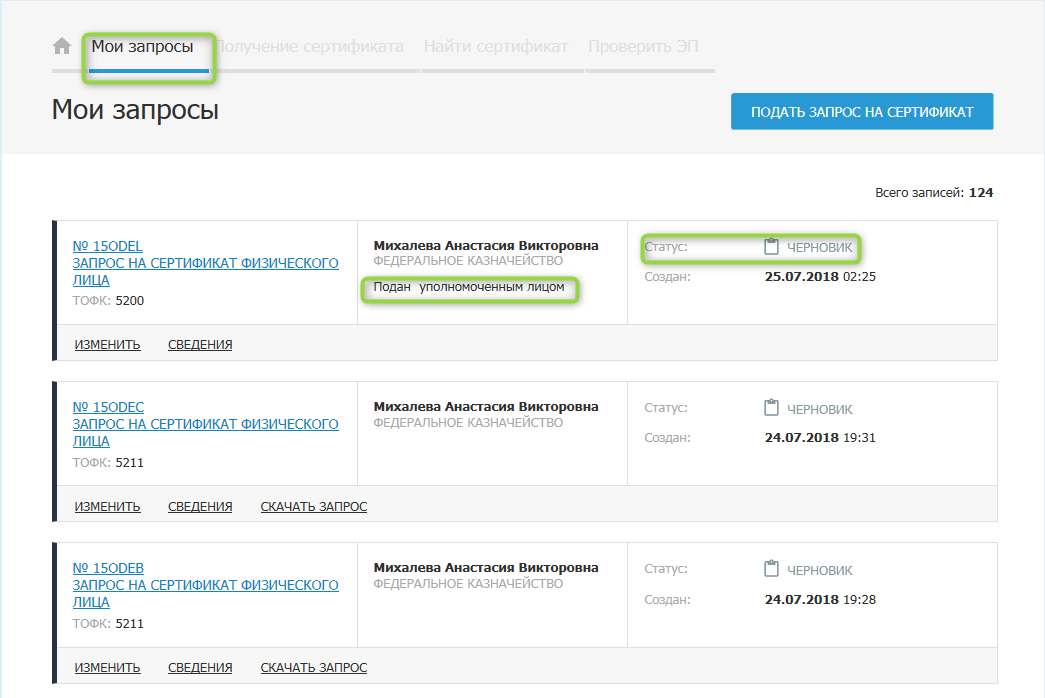 Рис. 46 Окно просмотра запросов, доступных Получателю сертификатаНа карточке запроса нажать «Изменить» (Рис. 47);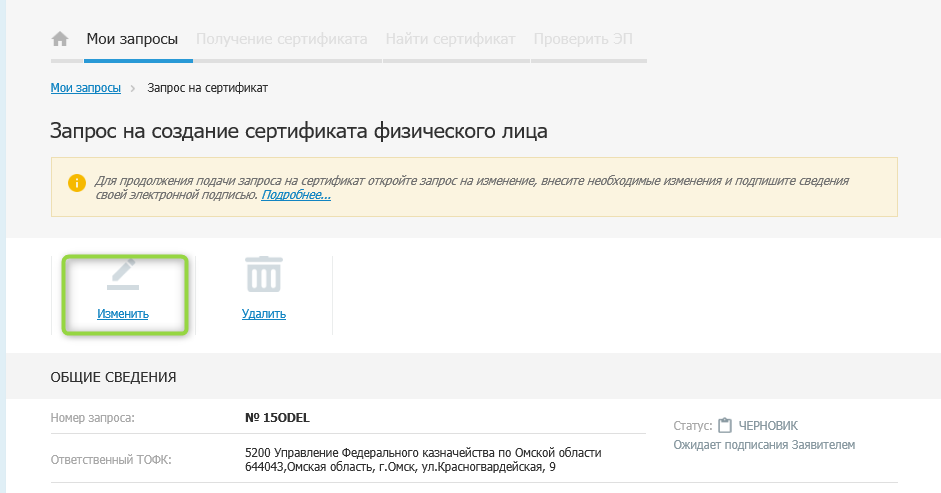 Рис. 47 Кнопка «Изменить» карточки запроса на сертификтаВ блоке «Сведения для включения в запрос на сертификат» нажать «Изменить сведения» (Рис. 48);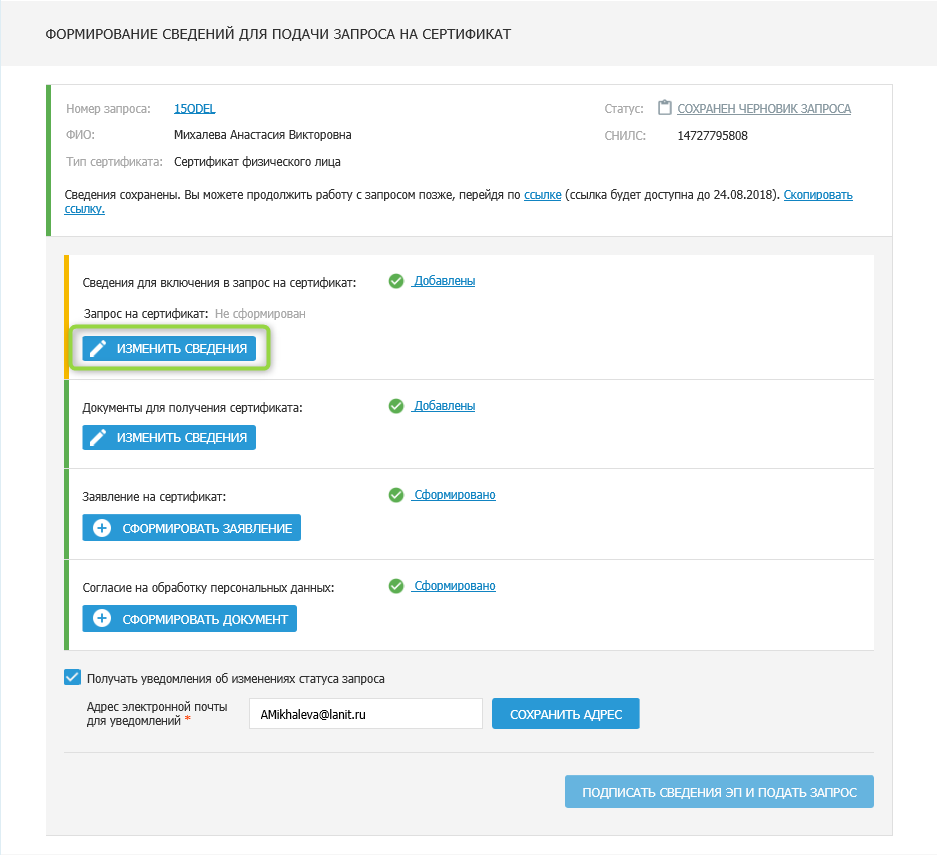 Рис. 48 Кнопка «Изменить на сертификат» в блоке «Запрос на серификат»В окне подтверждения внесения изменений нажать «Да» (Рис. 49). Примечание! При внесении изменений в запрос необходимо еще раз сформировать заявление на сертификат, чтобы данные в заявлении обновились;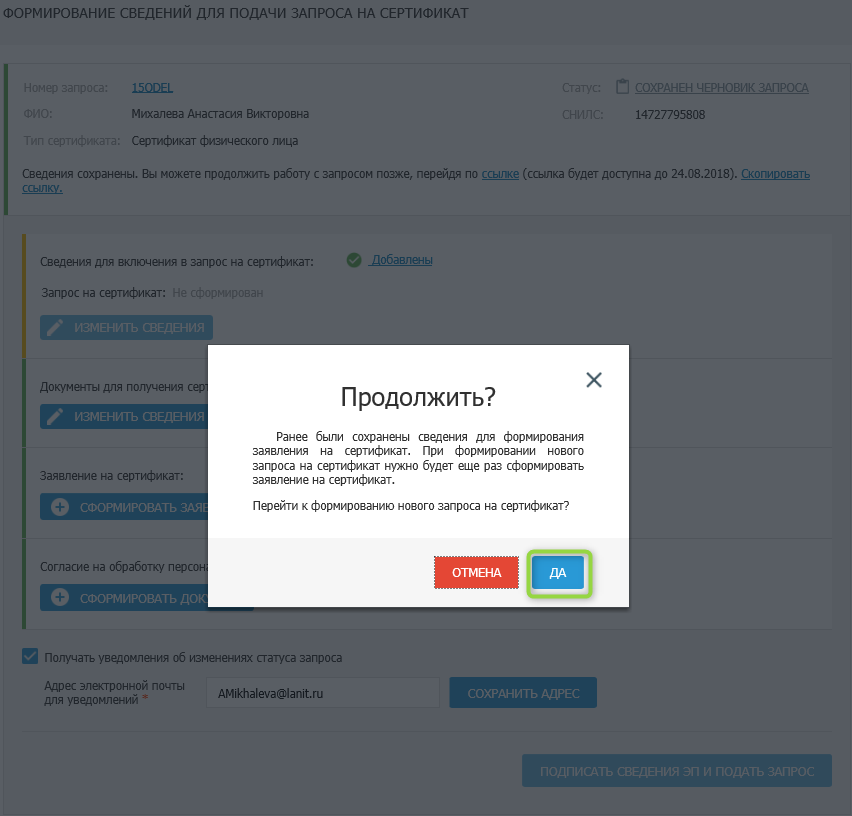 Рис. 49 Окно подтверждения внесения изменений в сведения для формирования сертификатаВнести необходимые правки, если требуется, в поля на форме;Вставить носитель ключа электронной подписи;Нажать на кнопку «Сохранить и сформировать запрос на сертификат»;В случае необходимости внести изменения в блоки:«Документы для получения сертификата» (нажать кнопку «Изменить сведения» и внести правки);«Заявление на сертификат» (нажать кнопку «Сформировать заявление» и внести правки);«Согласие на обработку персональных данных» (нажать кнопку «Сформировать документ» и внести правки);Нажать на кнопку «Подписать сведения ЭП и подать запрос»;В окне подтверждения подписания сведений нажать на кнопку «Да»;Нажать на кнопку «Подписать ЭП», выбрать сертификат и подписать сведения;В результате отобразится окно подтверждения подписания сведений ЭП.